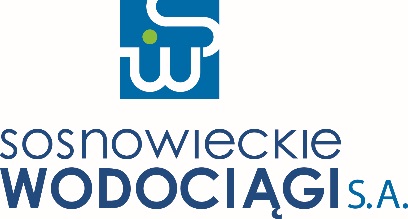 SPECYFIKACJA WARUNKÓW ZAMÓWIENIA [SWZ]W POSTĘPOWANIU O UDZIELENIE ZAMÓWIENIA SEKTOROWEGO,O KTÓRYM MOWA W ART. 7 PKT 35 USTAWY – PRAWO ZAMÓWIEŃ PUBLICZNYCHZ DNIA 11 WRZEŚNIA 2019 ROKU, DALEJ „USTAWY PZP”, POD NAZWĄ:PRZEBUDOWA OCZYSZCZALNI ŚCIEKÓW 
RADOCHA II W SOSNOWCU – ETAP VOZNACZENIE ZAMÓWIENIA: 1/2022/TO/PZPSosnowiec, dn. 10 lutego 2022 rokuZ A T W I E R D Z A M:ROZDZIAŁ I.INFORMACJE OGÓLNEINFORMACJE DOTYCZĄCE ZAMAWIAJĄCEGONazwa: Sosnowieckie Wodociągi Spółka Akcyjna;Adres siedziby i korespondencyjny: 41-200 Sosnowiec, ul. Ostrogórska 43;N I P: 6440011382;R E G O N: 270544618;Rejestracja przedsiębiorcy: Sąd Rejonowy Katowice-Wschód w Katowicach, Wydział VIII Gospodarczy KRS 0000216608;Adres e-mail: kprzetarg@sosnowieckiewodociągi.pl;Godziny pracy sekretariatu: 7:00 ÷ 15:00 (w dni robocze);Adres strony internetowej prowadzonego postępowania: https://platformazakupowa.pl/pn /sosnowieckie_wodociagi;Adres strony internetowej, na której udostępniane będą zmiany i wyjaśnienia SWZ oraz inne dokumenty zamówienia bezpośrednio związane z postępowaniem o udzielenie zamówienia: 
jak w ppkt 1.8.TRYB ZAMÓWIENIAWartość zamówienia jest wyższa niż próg unijny dla robót budowlanych, określony na podstawie art. 3 ustawy Pzp;Postępowanie prowadzone jest w trybie przetargu nieograniczonego, na podstawie art. 376 ust. 1 pkt 1 i nast. ustawy Pzp, z możliwością zastosowania tzw. procedury odwróconej, zgodnie z art. 139 ustawy Pzp.WYKONAWCAPod pojęciem wykonawcy należy rozumieć osobę fizyczną, osobę prawną albo jednostkę organizacyjną nieposiadającą osobowości prawnej, która oferuje na rynku wykonanie robót budowlanych lub obiektu budowlanego, dostawę produktów lub świadczenie usług lub ubiega się o udzielenie zamówienia, złożyła ofertę lub zawarła umowę w sprawie zamówienia publicznego;Zamawiający nie zastrzega możliwości ubiegania się o udzielenie zamówienia wyłącznie przez wykonawców, o których mowa w art. 94 ustawy Pzp, tj. mających status zakładu pracy chronionej, spółdzielnie socjalne oraz innych wykonawców, których głównym celem lub głównym celem działalności ich wyodrębnionych organizacyjnie jednostek, które będą realizowały zamówienie, jest społeczna 
i zawodowa integracja osób społecznie marginalizowanych.WYKONAWCY WSPÓLNIE UBIEGAJĄCY SIĘ O UDZIELENIE ZAMÓWIENIAWykonawcy mogą wspólnie ubiegać się o udzielenie zamówienia publicznego;W takim przypadku, wykonawcy ci zobowiązani są do ustanowienia pełnomocnika do reprezentowania ich w postępowaniu albo do reprezentowania ich w postępowaniu i zawarcia umowy w sprawie przedmiotowego zamówienia publicznego; wszelka korespondencja będzie prowadzona przez zamawiającego wyłącznie z pełnomocnikiem;W odniesieniu do warunków dotyczących wykształcenia, kwalifikacji zawodowych lub doświadczenia, wykonawcy wspólnie ubiegający się o udzielenie zamówienia mogą polegać na zdolnościach tych z wykonawców, którzy wykonają roboty budowlane, do realizacji których te zdolności są wymagane;W przypadku, o którym mowa w ppkt 4.3., wykonawcy wspólnie ubiegający się o udzielenie zamówienia odpowiednio dołączają do oferty oświadczenie, o którym mowa w art. 117 ust. 4 ustawy Pzp, z którego wynika, które roboty budowlane wykonają poszczególni wykonawcy;Zamawiający nie zastrzega obowiązku osobistego wykonania przez poszczególnych wykonawców wspólnie ubiegających się o udzielenie zamówienia kluczowych zadań dotyczących zamówienia na roboty budowlane, zgodnie z art. 60 pkt 1 ustawy Pzp.UDOSTĘPNIENIE ZASOBÓWWykonawca może w celu potwierdzenia spełniania warunków udziału w postępowaniu na zasadach opisanych odpowiednio w art. 118-123 ustawy Pzp, polegać na zdolnościach technicznych lub zawodowych podmiotów udostępniających zasoby, niezależnie od charakteru prawnego łączących go 
z nimi stosunków prawnych; podmiot na zasoby, którego wykonawca powołuje się w celu wykazania spełnienia warunków udziału w postępowaniu nie może podlegać wykluczeniu na podstawie art. 108 ust. 1 ustawy Pzp;W odniesieniu do warunków dotyczących wykształcenia, kwalifikacji zawodowych lub doświadczenia, wykonawcy mogą polegać na zdolnościach podmiotów udostępniających zasoby, jeśli podmioty te wykonają roboty budowlane, do realizacji których te zdolności są wymagane;Wykonawca, który polega na zdolnościach podmiotów udostępniających zasoby, składa wraz 
z ofertą zobowiązanie, o którym mowa w art. 118 ust. 3 ustawy Pzp;Zamawiający oceni, czy udostępniane wykonawcy przez podmioty udostępniające zasoby zdolności techniczne lub zawodowe, pozwalają na wykazanie przez wykonawcę spełniania warunków udziału w postępowaniu, o których mowa w pkt 2 Rozdziału IV SWZ, a także zbada, czy nie zachodzą wobec tego podmiotu podstawy wykluczenia, które zostały przewidziane względem wykonawcy (pkt 1 Rozdziału IV SWZ).PODWYKONAWSTWOWykonawca może powierzyć wykonanie części zamówienia podwykonawcy;Wykonawca jest zobowiązany wskazać w formularzu oferty (załącznik 3 do SWZ) części zamówienia których wykonanie zamierza powierzyć podwykonawcom i podać nazwy ewentualnych podwykonawców, o ile są już znane;Zamawiający nie zastrzega obowiązku osobistego wykonania przez wykonawcę kluczowych zadań dotyczących zamówienia na roboty budowlane, zgodnie z art. 121 pkt 1 ustawy Pzp.PODZIAŁ ZAMÓWIENIA NA CZĘŚCIZamawiający nie dokonuje podziału zamówienia na części; tym samym zamawiający nie dopuszcza możliwości składania ofert częściowych, o których mowa w art. 7 pkt 15 ustawy Pzp.OFERTY WARIANTOWEZamawiający nie wymaga oraz nie dopuszcza możliwości złożenia oferty wariantowej, określonej w art. 92 ustawy Pzp, tzn. oferty przewidującej odmienny sposób wykonania zamówienia niż opisany w SWZ.TAJEMNICA PRZEDSIĘBIORSTWAW sytuacji, gdy oferta lub inne dokumenty składane w toku postępowania będą zawierały tajemnicę przedsiębiorstwa, wraz z przekazaniem takich informacji, wykonawca zastrzega, że nie mogą być one udostępniane, oraz wykazuje, że zastrzeżone informacje stanowią tajemnicę przedsiębiorstwa 
w rozumieniu przepisów ustawy z 16 kwietnia 1993 r. o zwalczaniu nieuczciwej konkurencji.WIZJA LOKALNA LUB SPRAWDZENIE PRZEZ WYKONAWCĘ DOKUMENTÓW NIEZBĘDNYCH DO REALIZACJI ZAMÓWIENIA DOSTĘPNYCH NA MIEJSCU U ZAMAWIAJĄCEGONie dotyczy zamówień sektorowych, o których mowa w Dziale V ustawy Pzp.KATALOGI ELEKTRONICZNEZamawiający nie wymaga oraz nie dopuszcza możliwości złożenia ofert w postaci katalogów elektronicznych lub dołączenia katalogów elektronicznych do oferty, w sytuacji określonej w art. 93 ustawy Pzp.UMOWA RAMOWAZamawiający nie przewiduje zawarcia umowy ramowej, o  której mowa w art. 389 i nast. ustawy Pzp.AUKCJA ELEKTRONICZNAZamawiający nie przewiduje przeprowadzenia aukcji elektronicznej, o której mowa w art. 227 i nast. ustawy Pzp.ZAMÓWIENIA, O KTÓRYCH MOWA W ART. 388 PKT 2C USTAWY PZPZamawiający nie przewiduje udzielania zamówienia polegającego na powtórzeniu podobnych robót budowlanych, na podstawie art. 388 pkt 2c ustawy Pzp.WYMAGANIA W ZAKRESIE ZATRUDNIANIA PRZEZ WYKONAWCĘ LUB PODWYKONAWCĘ OSÓB NA PODSTAWIE STOSUNKU PRACYZamawiający wymaga zatrudnienia przez wykonawcę lub podwykonawcę na podstawie umowy 
o pracę w rozumieniu przepisów ustawy z dnia 26 czerwca 1974 r. – Kodeks pracy, robotników budowalnych według specjalizacji zawodowych zgodnie z dokumentacją budowlaną, wykonujących roboty budowlane i instalacyjne;Sposób weryfikacji zatrudnienia osób, o których mowa w ppkt 15.1. oraz uprawnienia zamawiającego w zakresie kontroli spełniania przez wykonawcę wymagań związanych z zatrudnieniem tych osób oraz sankcje z tytułu niespełnienia określonych wymagań zostały opisane w projektowanych postanowieniach umowy, stanowiących załącznik 2 do SWZ.ROZLICZENIA W WALUTACH OBCYCHZamawiający nie przewiduje rozliczenia w walutach obcych; rozliczenia między wykonawcą 
a zamawiającym dokonywane będą w PLN.ZWROT KOSZTÓW UDZIAŁU W POSTĘPOWANIUZamawiający nie przewiduje zwrotu kosztów udziału w postępowaniu.POUCZENIE O ŚRODKACH OCHRONY PRAWNEJWykonawcom, a także innemu podmiotowi, jeżeli ma lub miał interes w uzyskaniu zamówienia oraz poniósł lub może ponieść szkodę w wyniku naruszenia przez zamawiającego przepisów ustawy, przysługują środki ochrony prawnej na zasadach przewidzianych w Dziale IX ustawy Pzp (art. 505 
i nast. ustawy Pzp);Środki ochrony prawnej wobec ogłoszenia wszczynającego postępowanie o udzielenie zamówienia oraz dokumentów zamówienia przysługują również organizacjom wpisanym na listę, o której mowa w art. 469 pkt 15 ustawy Pzp oraz Rzecznikowi Małych i Średnich Przedsiębiorców.OCHRONA DANYCH OSOBOWYCH ZEBRANYCH PRZEZ ZAMAWIAJĄCEGO W TOKU POSTĘPOWANIACelem  realizacji obowiązków informacyjnych, o których mowa w art. 13 ust. 1-3 rozporządzenia Parlamentu Europejskiego i Rady (UE) 2016/679 z dnia 27 kwietnia 2016 r. w sprawie ochrony osób fizycznych w związku z przetwarzaniem danych osobowych i w sprawie swobodnego przepływu takich danych oraz uchylenia dyrektywy 95/46/WE (ogólne rozporządzenie o ochronie danych) (Dz. Urz. UE L 119 z 04.05.2016, str. 1, ze zmianami), dalej „rozporządzenia 2016/679”, zamawiający podaje następujące informacje:Administratorem danych osobowych są Sosnowieckie Wodociągi Spółka Akcyjna; informacje 
o przetwarzaniu tych danych osobowych uzyskać można w Sosnowieckich Wodociągach S.A. 
z siedzibą w Sosnowcu, przy ul. Ostrogórskiej 43;Inspektorem ochrony danych wyznaczonym przez Sosnowieckie Wodociągi S.A. jest 
p. Aleksandra CZECHOWSKA-PLUTECKA; adres e-mail: abi@sosnowieckiewodociagi.pl; nr tel.: /32/ 364 43 35;Dane osobowe przetwarzane będą na podstawie art. 6 ust. 1 lit. c rozporządzenia 2016/679, 
w celu związanym z niniejszym postępowaniem o udzielenie zamówienia publicznego;Odbiorcami danych osobowych będą osoby lub podmioty, którym udostępniona zostanie dokumentacja postępowania w oparciu o art. 18 oraz art. 74 ust. 1 ustawy Pzp;Dane osobowe będą przechowywane, zgodnie z art. 78 ust. 1 ustawy Pzp, przez okres 4 lat od dnia zakończenia postępowania o udzielenie zamówienia, a jeżeli czas trwania umowy przekracza 4 lata, okres przechowywania obejmuje cały czas trwania umowy;Obowiązek podania danych osobowych przez osobę, której te dane bezpośrednio dotyczą jest wymogiem ustawowym określonym w przepisach ustawy Pzp, związanym z udziałem 
w postępowaniu o udzielenie zamówienia publicznego; konsekwencje niepodania określonych danych wynikają z ustawy Pzp;Decyzje dotyczące danych osobowych nie będą podejmowane w sposób zautomatyzowany, stosowanie do art. 22 rozporządzenia 2016/679;Osobie, której dane dotyczą przysługuje prawo:dostępu do danych osobowych jej dotyczących, na podstawie art. 15 rozporządzenia 2016/679; w przypadku, gdy wykonanie obowiązków, o których mowa w art. 15 ust. 1-3 rozporządzenia 2016/679 wymagałoby niewspółmiernie dużego wysiłku, zamawiający może żądać od osoby, której dane dotyczą, wskazania dodatkowych informacji mających na celu sprecyzowanie żądania, w szczególności podania nazwy lub daty postępowania 
o udzielenie zamówienia publicznego,do sprostowania danych osobowych jej dotyczących, na podstawie art. 16 rozporządzenia 2016/679, przy czym korzystanie z prawa do sprostowania nie może skutkować zmianą wyniku postępowania o udzielenie zamówienia publicznego ani zmianą postanowień umowy w zakresie niezgodnym z ustawą Pzp oraz nie może naruszać integralności protokołu oraz jego załączników,żądania od administratora ograniczenia przetwarzania danych osobowych jej dotyczących, na podstawie art. 18 rozporządzenia 2016/679, z zastrzeżeniem przypadków, 
o których mowa w art. 18 ust. 2 rozporządzenia 2016/679, przy czym prawo do ograniczenia przetwarzania nie ma zastosowania w odniesieniu do przechowywania, 
w celu zapewnienia korzystania ze środków ochrony prawnej lub w celu ochrony praw innej osoby fizycznej lub prawnej, lub z uwagi na ważne względy interesu publicznego Unii Europejskiej lub państwa członkowskiego; wystąpienie z żądaniem, o którym mowa w art. 18 ust. 1 rozporządzenia 2016/679, nie ogranicza przetwarzania danych osobowych do czasu zakończenia postępowania o udzielenie zamówienia publicznego,do wniesienia skargi do Prezesa Urzędu Ochrony Danych Osobowych, jeśli uzna ona, 
że przetwarzanie danych osobowych jej dotyczących narusza przepisy rozporządzenia 2016/679;Osobie, której dane dotyczą nie przysługuje prawo:do usunięcia danych osobowych, w związku z art. 17 ust. 3 lit. b, d lub e rozporządzenia 2016/679,do przenoszenia danych osobowych, o którym mowa w art. 20 rozporządzenia 2016/679,sprzeciwu, wobec przetwarzania danych osobowych, na podstawie art. 21 rozporządzenia 2016/679, gdyż podstawą prawną przetwarzania danych osobowych jej dotyczących jest art. 6 ust. 1 lit. c rozporządzenia 2016/679;Przetwarzaniu podlegają następujące rodzaje danych osobowych:Dane osobowe wykonawcy (będącego osobą fizyczną), którego oferta nie została wybrana – dane podane przez wykonawcę w ofercie, załącznikach do oferty oraz innych dokumentach składanych w postępowaniu o udzielenie zamówienia;Dane osobowe wykonawcy (będącego osobą fizyczną), którego oferta została wybrana i z którym zawarto umowę – dane podane przez wykonawcę w ofercie i załącznikach do oferty oraz dane podane przy zawieraniu i w trakcie realizacji umowy;Dane osobowe pracowników wykonawców, których oferta nie została wybrana oraz podwykonawców lub podmiotów udostępniających zasoby i ich pracowników – dane podane w ofercie 
i innych dokumentach składanych w postępowaniu o udzielenie zamówienia;Dane osobowe pracowników wykonawcy, którego oferta została wybrana oraz podwykonawców lub podmiotów udostępniających zasoby i ich pracowników – dane podane w ofercie i innych dokumentach składanych w postępowaniu o udzielenie zamówienia, dane podane przy zawieraniu umowy i w trakcie jej realizacji, w szczególności imiona i nazwiska pracowników, ich adresy e-mail i telefony służbowe oraz informacje wymagane do weryfikacji spełnienia warunków dotyczących zatrudnienia;dane osobowe pełnomocników osób biorących udział w postępowaniu w zakresie niezbędnym do stwierdzenia właściwego umocowania;Jednocześnie zamawiający przypomina o ciążącym na wykonawcy obowiązku informacyjnym wynikającym z art. 14 wykonawców, jego pracowników, podwykonawców i pracowników podwykonawców, pełnomocników oraz podmiotów udostępniających zasoby i ich pracowników względem osób fizycznych, których dane przekazane zostaną zamawiającemu w związku 
z prowadzonym postępowaniem i które zamawiający pośrednio pozyska od wykonawcy biorącego udział w postępowaniu, chyba że ma zastosowanie co najmniej jedno z wyłączeń, o których mowa 
w art. 14 ust. 5 wykonawców, jego pracowników, podwykonawców i pracowników podwykonawców, pełnomocników oraz podmiotów udostępniających zasoby i ich pracowników.STOSOWANIE KODEKSU CYWILNEGOW sprawach nieuregulowanych w niniejszej SWZ mają zastosowanie przepisy ustawy Pzp oraz przepisy ustawy z dnia 23 kwietnia 1964 r. – Kodeks cywilny, jeżeli przepisy ustawy Pzp nie stanowią inaczej.ROZDZIAŁ II.PRZEDMIOT ZAMÓWIENIA ORAZ TERMIN JEGO WYKONANIAOPIS PRZEDMIOTU ZAMÓWIENIAPrzedmiot zamówienia obejmuje swym zakresem:Wykonanie robót budowlano-montażowych wraz z dostawami niezbędnymi do wykonania tych robót, dotyczących:Zadania I – Komory beztlenowe, ob. 6.2 i 6.4,Zadania II – Reaktory biologiczne, ob. 7.1 do 7.8,Zadania III – Osadniki wtórne, ob. 8.1 do 8.8,Zadania V – Pompownia wody technologicznej, ob. 34,Zadania VI – Część elektryczna i AKPiA:Podzadania VI.1 – Komory beztlenowe, ob. 6.2 i 6.4,Podzadania VI.2 – Reaktory biologiczne, ob. 7.1 do 7.8,Podzadania VI.3 – Osadniki wtórne, ob. 8.1 do 8.8,Podzadania VI.5 – Pompownia wody technologicznej, ob. 34,Zadania VII – Spust części pływających z Osadnika wstępnego, ob. 6.3;Świadczenie usług serwisowych, w zakresie Zadania I, II, III i V;Zgodnie z art. 103 ustawy Pzp, do opisu przedmiotu zamówienia (odrębny folder w wersji elektronicznej – załącznik 1 do SWZ) posłużyła:Dokumentacja projektowa pn.: „Przebudowa oczyszczalni ścieków RADOCHA II w Sosnowcu 
– etap V”, opracowana przez firmę: Biuro Projektów Budownictwa Komunalnego Spółka 
z ograniczoną odpowiedzialnością z siedzibą w Katowicach przy ul. J. Gallusa 10 (odrębny pliki w wersji elektronicznej – załącznik 1.1. do SWZ); dokumentacja zawiera ostateczną Decyzję 
Nr 1019/18 (WAB.6740.1.889.2018.IW, T-10714), zatwierdzającą projekt budowlany 
i udzielającą pozwolenia na budowę dla Sosnowieckich Wodociągów S.A., 41-200 Sosnowiec, ul. Ostrogórska 43, obejmującą: budowę pomostów i schodów przy reaktorach biologicznych wraz z fundamentami, przewodów wody technologicznej, przewodu spustowego części pływających z osadnika wstępnego, studni na istniejących przewodach spustowych z reaktorów biologicznych, kabli energetycznych i teletechnicznych oraz ciągów komunikacyjnych (chodników) oraz modernizacja obiektów nr 6, 7, 8, 14 i 34 realizowanych w ramach zadania „Przebudowa oczyszczalni ścieków RADOCHA II w Sosnowcu – etap V”, wydaną przez Prezydenta Miasta Sosnowca;Specyfikacje Techniczne Wykonania i Odbioru Robót Budowlanych (odrębny pliki w wersji elektronicznej – załącznik 1.2. do SWZ);Przedmiar robót (odrębny pliki w wersji elektronicznej – załącznik 1.3. do SWZ);Wymagania wyszczególnione choćby w jednym z dokumentów (plików) wymienionych w ppkt 1.2. są zobowiązujące dla wykonawcy tak, jakby były zawarte w całym opisie przedmiotu zamówienia; zamawiający nie będzie uwzględniał żadnych dodatkowych roszczeń z tytułu niewłaściwego skalkulowania ceny lub pominięcia jakiegokolwiek elementu niezbędnego do wykonania przedmiotu zamówienia i nie zapłaci za pozycje robót dodatkowych wynikłych z mylnego przyjęcia przez wykonawcę zakresu robót, dlatego też przed złożeniem oferty wykonawca winien zapoznać się ze wszystkimi udostępnionymi mu przez zamawiającego dokumentami zamówienia.KODY WSPÓLNEGO SŁOWNIKA ZAMÓWIEŃ (CPV)Główny przedmiot: 45252100-9 Roboty budowlane w zakresie zakładów oczyszczania ścieków;Dodatkowe przedmioty:45100000-8 Przygotowanie terenu pod budowę;45200000-9 Roboty budowlane w zakresie wznoszenia kompletnych obiektów budowlanych lub ich części oraz roboty w zakresie inżynierii lądowej i wodnej;45231000-5 Roboty budowlane w zakresie budowy rurociągów, ciągów komunikacyjnych i linii energetycznych;45330000-9 Roboty instalacyjne wodno-kanalizacyjne i sanitarne;45111000-8 Roboty w zakresie burzenia, roboty ziemne;45111300-1 Roboty rozbiórkowe;45233260-9 Roboty budowlane w zakresie dróg pieszych;45262100-2 Roboty przy wznoszeniu rusztowań;45262310-7 Zbrojenie;45262311-4 Betonowanie konstrukcji;45262400-5 Wnoszenie konstrukcji ze stali konstrukcyjnej;45310000-3 Roboty instalacyjne elektryczne;45320000-6 Roboty izolacyjne;45330000-9 Roboty instalacyjne wodno-kanalizacyjne i sanitarne;45400000-1 Roboty wykończeniowe w zakresie obiektów budowlanych.OPIS WYMAGAŃ DOTYCZĄCYCH WYKONANIA ROBÓT STANOWIĄCYCH PRZEDMIOT ZAMÓWIENIAWymagania zamawiającego / obowiązki wykonawcy dotyczące opracowania harmonogramu realizacji robót i przekazania placu budowy:Wykonawca, któremu zostanie udzielone zamówienie zobowiązany będzie do opracowania pisemnego Harmonogramu rzeczowo – terminowo – finansowego realizacji zamówienia (w części dotyczącej wykonania robót budowlano-montażowych wraz z dostawami niezbędnymi do wykonania tych robót), dalej „Harmonogramu”; przedmiotowy dokument podlegał będzie zatwierdzeniu przez zamawiającego na zasadach określonych w § 8 pkt 2 projektowanych postanowień umowy (załącznik 2 do SWZ); Harmonogram winien być opracowany zgodnie 
z ofertą wykonawcy oraz uwzględniać wymagania zamawiającego dotyczące realizacji przedmiotu zamówienia i następujące czynniki / okoliczności:terminy w Harmonogramie winny być wyrażone w miesiącach i liczone od daty przekazania placu budowy, o którym mowa w ppkt  3.1.2. lit. b,podział całości niniejszego zamówienia na poszczególne zadania / podzadania, zgodnie 
z pkt 1, ppkt 1.1.1.,minimalizację stopnia uciążliwości wykonywanych robót dla pracowników oczyszczalni ścieków RADOCHA II w Sosnowcu oraz konieczność zachowania ciągłości prowadzenia procesów technologicznych  na oczyszczalni,fakt, iż wykonywanie robót budowlanych prowadzone będzie na czynnym obiekcie oczyszczalni ścieków RADOCHA II, na którym musi być zachowana ciągłości prowadzenia procesów technologicznych, przy czym celem spełnienia powyższego wymagania wykonawca winien będzie uwzględnić poniższe wymagania:wykonywanie robót budowlanych możliwe będzie jednocześnie tylko na dwóch reaktorach biologicznych (zblokowanych odpowiednio parami) tj.: na reaktorach biologicznych nr: 7.1 i 7.2. albo 7.3 i 7.4 albo 7.5 i 7.6 albo 7.7 i 7.8,  przy czym warunkiem rozpoczęcia pracy na następnej parze reaktorów jest zakończenie prac i uruchomienie (rozpoczęcie rozruchu) poprzedniej pary reaktorów,wykonywanie robót budowlanych możliwe będzie jednocześnie tylko na dwóch osadnikach wtórnych (zblokowanych odpowiednio parami z reaktorami biologicznymi) 
tj.: dla reaktorów biologicznych nr 7.1 i 7.2 na osadnikach wtórnych nr 8.1 i 8.2 dla reaktorów biologicznych nr 7.3 i 7.4 na osadnikach wtórnych nr 8.3 i 8.4; dla reaktorów biologicznych nr 7.5 i 7.6 na osadnikach wtórnych nr 8.5 i 8.6; dla reaktorów biologicznych nr 7.7 i 7.8 na osadnikach wtórnych nr 8.7 i 8.8;  przy czym warunkiem rozpoczęcia pracy na następnej parze osadników jest zakończenie prac i uruchomienie (rozpoczęcie rozruchu)  poprzedniej pary osadników wraz z odpowiednimi reaktorami biologicznymi,wykonywanie robót budowlanych możliwe jest tylko na jednej komorze beztlenowej nr 6.2 albo 6.4, przy czym warunkiem rozpoczęcia pracy na następnej komorze jest zakończenie prac i uruchomienie (rozpoczęcie rozruchu) poprzedniej,fakt, iż całkowita wartość faktur wystawionych na podstawie protokołów odbiorów robót wykonanych częściowo nie może przekraczać 80% wynagrodzenia wykonawcy określonego w umowie,fakt, iż faktury za wykonane roboty w wysokości do 20 % wynagrodzenia WYKONAWCY określonego w umowie będą wystawione po podpisaniu protokołu odbioru końcowego robót budowlano-montażowych przedmiotu umowy,fakt, iż w przypadku dostaw urządzeń płatność realizowana będzie w n/w transzach:50 % wartości urządzenia po jego dostarczeniu,30 % wartości urządzenia po jego montażu,20 % wartości urządzenia po odbiorze końcowym;Przekazanie placu budowy wykonawcy przez zamawiającego nastąpi protokolarnie;zamawiający będzie przekazywał plac budowy sukcesywnie, częściami – z uwzględnieniem zapisów opracowanego przez wykonawcę i zatwierdzonego przez zamawiającego Harmonogramu, przy czym:wykonawca przedłoży zamawiającemu potwierdzone za zgodność z oryginałem kopie decyzji o nadaniu uprawnień, osób skierowanych do realizacji zamówienia na stanowiska: Kierownika budowy, Kierownika robót branży sanitarnej oraz Kierownika robót branży elektrycznej, zgodnie z wykazem osób, o którym mowa w pkt 3, ppkt 3.1.5. Rozdziału V SWZ, wraz z aktualnymi zaświadczeniami wydanymi przez właściwą Okręgowej Izby Inżynierów Budownictwa w zakresie wymaganego ubezpieczenie od odpowiedzialności cywilnej tych osób,zamawiający przekaże wykonawcy pierwszą część placu budowy wraz z kompletną dokumentacją projektową oraz Dziennikiem Budowy nr 968 / 2021r. w terminie 7 dni, licząc od daty zawarcia umowy w sprawie zamówienia,wykonawca będzie odpowiedzialny za przekazaną część placu budowy, a po przekazaniu wykonawcy ostatniej części placu budowy – za cały plac budowy;Wymagania dotyczące materiałów budowlanych / urządzeń zastosowanych do realizacji zamówienia:Wykonawca winien wykonać przedmiot zamówienia z materiałów własnych;Wszystkie zastosowane przez wykonawcę materiały lub urządzenia winny być fabrycznie nowe oraz odpowiadać, co do jakości wymogom wyrobów dopuszczonych do obrotu i stosowania 
w budownictwie, określonym w art. 10 ustawy PB, dokumentacji projektowej przekazanej przez zamawiającego oraz wymaganiom i wytycznym niniejszej SWZ;Zamawiający wymaga, aby wykonawca w terminie nie później niż 14 dni roboczych przed planowanym zamówieniem materiałów budowlanych / urządzeń, skierował do zamawiającego pisemny wniosek o akceptację ich zastosowania, dalej „wniosek materiałowy”, zawierający właściwe dla nich aktualne dokumenty; dokumenty te niezbędne będą do potwierdzenia przez Inspektora nadzoru zgodności materiałów / urządzeń (wraz z armaturą) planowanych do wbudowania / montażu z określonymi w STWiORB i dokumentacji projektowej; w przypadku dokumentu obcojęzycznego, wykonawca zobowiązany będzie załączyć jego tłumaczenie na język polski; wykonawca winien złożyć wniosek materiałowy wraz ze stosownymi dokumentami, dla każdej partii materiałów budowlanych / urządzeń;Wykonawca zobowiązany będzie zrealizować przedmiot zamówienia przy użyciu materiałów 
i urządzeń zgodnych z przekazaną przez zamawiającego dokumentacją projektową; w przypadku zaistnienia obiektywnych przyczyn uniemożliwiających zastosowanie danego materiału / urządzenia (np. wycofanie, zakończenie produkcji) wykonawca zobowiązany będzie wystąpić do zamawiającego z wnioskiem o wyrażenie zgody na zastosowanie innego materiału / urządzenia; w złożonym wniosku wykonawca winien wskazać okoliczności uzasadniające potrzebę zmiany materiału / urządzenia; zamawiający niezwłocznie, jednak nie później niż w terminie 14 dni roboczych, ustosunkuje się do wniosku wykonawcy; warunkiem zastosowania materiału / urządzenia innego niż określony w dokumentacji projektowej będzie akceptacja wniosku wykonawcy przez zamawiającego oraz potwierdzenie przez projektanta odpowiedniej branży, 
iż proponowany materiał / urządzenie spełnia wymagania zawarte w dokumentacji projektowej oraz charakteryzuje się parametrami nie gorszymi, niż wskazane w dokumentacji projektowej;Jeżeli w wyniku zaistnienia okoliczności, o których mowa wyżej, nastąpi zmiana urządzenia odnośnie którego zamawiający przewidział świadczenie usług serwisowych, wykonawca zobowiązany będzie wskazać wstępne maksymalne wynagrodzenie za świadczenie usług serwisowych dla tego urządzenia (wynagrodzenie „za komplet” to wynagrodzenie przy założeniu, 
że rzeczywisty czas pracy urządzenia trwa nieprzerwanie, tj. 24 godziny na dobę pod pełnym obciążeniem, przez cały 36-miesięczny okres świadczenia usług serwisowych, a wykonawca przy takim założeniu uwzględni przeprowadzenie wszystkich usług (czynności) serwisowych 
w pełnym zakresie wynikającym z DTR urządzenia w w/w czasookresie);w tym celu wykonawca winien załączyć do wniosku materiałowego, wykaz:wszystkich czynności serwisowych wymaganych do wykonania przez Dokumentację Techniczno-Ruchową urządzenia „X” w toku jego eksploatacji,ilości tych czynności – przy założeniu, że rzeczywisty czas pracy urządzenia „X” trwać będzie nieprzerwanie (24 godziny na dobę) przez cały 36-miesięczny okres świadczenia usług serwisowych,wynagrodzenia, odrębnie za wykonanie każdej z w/w czynności („wynagrodzeń cząstkowych”) w ramach „kompletu” dla danego urządzenia;Wykonywanie robót budowlano-montażowych:Wykonawca zobowiązany będzie posiadać odpowiednie licencje i oprogramowanie, niezbędne do wykonania przedmiotu niniejszego zamówienia, ponieważ zamawiający nie dysponuje licencjami do modułów programowalnych dla programu wizualizacyjnego typu InTouch oraz TelWin SCADA; zamawiający informuje, że właścicielami kodów źródłowych do obecnie eksploatowanych szaf sterowniczych na terenie oczyszczalni ścieków RADOCHA II w Sosnowcu są firmy: JTC Spółka Akcyjna z Będzina oraz INSTAL KRAKÓW Spółka Akcyjna z Krakowa – dla sterowników PLC typu Siemens;Przed przystąpieniem do realizacji robót (po przekazaniu placu budowy) wykonawca zobowiązany będzie do:zgłoszenia się do Zespołu ds. BHP i Ppoż. Sosnowieckich Wodociągów S.A. w celu odebrania, zgodnie z art. 208 § 3 ustawy Kodeks pracy, informacji o:zagrożeniach dla zdrowia i życia występujących w zakładzie pracy zamawiającego na poszczególnych stanowiskach pracy i przy wykonywanych pracach, w tym o zasadach postępowania w przypadku awarii i innych sytuacjach zagrażających zdrowiu i życiu pracowników,działaniach ochronnych i zapobiegawczych podjętych w celu wyeliminowania lub ograniczenia zagrożeń, o których mowa powyżej,pracownikach wyznaczonych do:udzielania pierwszej pomocy,wykonywania działań w zakresie zwalczania pożarów i ewakuacji pracowników,zgłoszenia swoich pracowników do Zespołu ds. BHP i Ppoż. Sosnowieckich Wodociągów S.A., w celu ich zapoznania z zagrożeniami występującymi na terenie prowadzonych robót; każdy nowo skierowany przez wykonawcę do wykonywania robót pracownik, podlega obowiązkowi zapoznania jak wyżej,złożenia stosownych oświadczeń potwierdzających:otrzymanie informacji określonych w ppkt 3.3.2. lit. a,wykonywaniu robót stanowiących przedmiot zamówienia przez pracowników posiadających wymagane przepisami badania lekarskie, przeszkolenie w zakresie BHP oraz szczepienia ochronne wymagane przy kontakcie z czynnikami biologicznymi,opracowania i uzgodnienia z zamawiającym:Planu Bezpieczeństwa i Ochrony Zdrowia (BIOZ),Instrukcji  Bezpiecznego Wykonywania Robót (IBWR),Projektu Organizacji Robót (POR);Zasady organizacji / zagospodarowania zaplecza budowy oraz prowadzenia robót:wykonawca winien będzie zorganizować i zagospodarować zaplecze budowy (wynikające 
z Projektu Organizacji Robót) wraz z doprowadzeniem niezbędnych mediów i dojazdem; podłączenie mediów (w miejscach wskazanych przez zamawiającego) odbędzie się staraniem wykonawcy, po zawarciu stosownych umów,wykonawca zobowiązany będzie odpowiednio oznakować miejsce budowy, tj. dostarczyć 
i zamontować tablicę budowy oraz odpowiednio oznakować i zabezpieczyć miejsca prowadzonych robót,z chwilą przekazania obiektów przez zamawiającego, wykonawca odpowiedzialny będzie 
za ewentualną konieczność ich opróżniania, wyczyszczenia, obniżenia poziomu ścieków lub doszczelniania, wynikającą z konieczności prowadzenia robót,w trakcie realizacji robót na terenie oczyszczalni ścieków RADOCHA II, pracownicy wykonawcy zobowiązani będą do każdorazowego potwierdzania faktu wejścia / wyjścia na teren / z terenu obiektu poprzez złożenie własnoręcznego podpisu na liście obecności, która znajdowała się będzie na portierni zlokalizowanej przy bramie wjazdowej do oczyszczalni ścieków RADOCHA II w Sosnowcu; tym samym przed rozpoczęciem robót wykonawca zobowiązany będzie dostarczyć zamawiającemu wykaz osób (wraz z nr dowodów osobistych), które będą brały udział w realizacji przedmiotu zamówienia; dodatkowo w przypadku zmian w przedmiotowym wykazie, wykonawca niezwłocznie winien będzie przedstawić zamawiającemu jego aktualizację,w zakresie ruchu materiałowego (wjazdu na teren i wyjazdu z terenu oczyszczalni ścieków pojazdów z dostawami materiałów / urządzeń, sprzętu budowlanego) Kierownik budowy winien będzie każdorazowo osobiście potwierdzić pisemnie w/w fakt w dokumencie pn.: „Raport ruchu materiałowego” (zamawiający przekaże wzór tego dokumentu wraz 
z przekazaniem pierwszej części placu budowy), który znajdował się będzie na portierni zlokalizowanej przy bramie wjazdowej do oczyszczalni RADOCHA II w Sosnowcu; 
w związku z powyższym ruch materiałowy oraz wjazd / wyjazd sprzętu budowlanego na teren oczyszczalni winny być realizowane w godzinach pracy pracowników dozoru WYKONAWCY,zamawiający dopuszcza wjazd na teren oczyszczalni ścieków RADOCHA II tylko pojazdów realizujących dostawy materiałów / urządzeń, pojazdów dozoru oraz sprzętu budowlanego,podczas realizacji przedmiotu zamówienia, wykonawca zobowiązany będzie uwzględnić konieczność zachowania ciągłości pracy obiektów technologicznych, dróg transportowych i ciągów komunikacyjnych (w pobliżu prowadzonych robót) na terenie oczyszczalni ścieków RADOCHA II w Sosnowcu,prowadzone przez wykonawcę roboty, nie mogą wprowadzać zakłóceń w prowadzonej technologii oraz pracy oczyszczalni ścieków RADOCHA II w Sosnowcu oraz powinny być wykonywane w porozumieniu z pracownikami nadzoru oczyszczalni ścieków RADOCHA II; w przypadku konieczności wyłączenia zasilania lub technologii, wykonawca zobowiązany będzie przedstawić pisemną informację o tym fakcie służbom oczyszczalni na 5 dni przed planowanymi pracami; warunkiem podjęcia czynności związanych z wyłączeniem zasilania bądź urządzeń technologicznych będzie pisemna zgoda zamawiającego,prace montażowe dotyczące urządzeń dostarczonych i montowanych, remontowanych lub podlegających przebudowie / zmianie konstrukcyjnej, w ramach nin. zamówienia, winny być realizowane przez Producentów lub dostępnych na terenie Polski autoryzowanych przedstawicieli / serwisy Producentów tych urządzeń,wykonawca zobowiązany będzie do zastosowania elementów złącznych odpowiedniej klasy ze stali nierdzewnej przy połączeniach rozłącznych konstrukcji ze stali nierdzewnej, jak również przy łączeniu stali nierdzewnej ze stalą węglową,w trakcie realizacji przedmiotu zamówienia pracownicy dozoru wykonawcy zobowiązani będą do udziału w Naradach budowy, organizowanych z częstotliwością, nie rzadziej niż raz na dwa tygodnie,pracownicy dozoru wykonawcy odpowiedzialni będą za sprawowanie nadzoru w zakresie organizacji pracy oraz przestrzeganie obowiązujących przepisów BHP i Ppoż. przez osoby biorące udział w realizacji zamówienia;Zasady prowadzenia robót elektrycznych:przedmiot zamówienia winien być realizowany pod nadzorem osób posiadających wymagane uprawnienia; wykonawca przed rozpoczęciem prac / robót elektrycznych zobowiązany będzie dostarczyć zamawiającemu potwierdzone za zgodność z oryginałem kopie świadectw kwalifikacyjnych wszystkich pracowników zatrudnionych przy realizacji przedmiotu zamówienia, tj.:minimum jednej osoby wskazanej na stanowisko dozoru, posiadającej kwalifikacje do wykonywania czynności w zakresie obsługi, konserwacji, remontów, montażu, kontrolno-pomiarowym, o których mowa w pkt 2), 3) i 10) świadectwa kwalifikacyjnego dla G-1/D, tj.: Grupa 1. Urządzenia, instalacje i sieci elektroenergetyczne wytwarzające, przetwarzające, przesyłające i zużywające energię elektryczną: pkt 2) urządzenia, instalacje i sieci elektroenergetyczne o napięciu nie wyższym 
niż 1kV, pkt 3) urządzenia, instalacje i sieci o napięciu znamionowym powyżej 1kV,pkt 10) aparatura kontrolno-pomiarowa oraz urządzenia i instalacje automatycznej regulacji; sterowania i zabezpieczeń urządzeń i instalacji wymienionych w pkt 2) 
i 3),minimum dwóch osób wskazanych na stanowisko eksploatacji, posiadających kwalifikacje do wykonywania czynności w zakresie obsługi, konserwacji, remontów, montażu, kontrolno-pomiarowym, o których mowa w pkt. 2), 3) i 10) świadectwa kwalifikacyjnego dla G-1/E, tj.: Grupa 1. Urządzenia, instalacje i sieci elektroenergetyczne wytwarzające, przetwarzające, przesyłające i zużywające energię elektryczną:pkt 2)  urządzenia, instalacje i sieci elektroenergetyczne o napięciu nie wyższym 
niż 1kV, pkt 3) urządzenia, instalacje i sieci o napięciu znamionowym powyżej 1kV,pkt 10) aparatura kontrolno-pomiarowa oraz urządzenia i instalacje automatycznej regulacji; sterowania i zabezpieczeń urządzeń i instalacji wymienionych w pkt 2) 
i 3),zamawiający wymaga, aby każda z osób jak wyżej przyporządkowana była tylko do jednej z kategorii uprawnień; wskazany pracownik z uprawnieniami dozorowymi, przed przekazaniem zamawiającemu protokołów z pomiarów wykonanych przez pracowników konserwatorów, winien będzie dokonać ich weryfikacji i zatwierdzenia; pracownik z uprawnieniami dozorowymi nie będzie mógł weryfikować i zatwierdzać pomiarów wykonanych przez siebie samego,pracownicy wykonawcy zatrudnieni przy realizacji prac objętych niniejszym zamówieniem przy urządzeniach energetycznych (w rozumieniu Rozporządzenia Ministra Energii z dnia 28 sierpnia 2019 r. w sprawie bezpieczeństwa i higieny pracy przy urządzeniach energetycznych) powinni oprócz wymaganych uprawnień, zostać upoważnieni przez zamawiającego (prowadzącego eksploatację) do wykonywania prac eksploatacyjnych na jego urządzeniach,prace wykonywane w warunkach szczególnego zagrożenia dla zdrowia i życia ludzkiego zgodnie z Rozporządzeniem Ministra Energii z dnia 28 sierpnia 2019r. w sprawie bezpieczeństwa i higieny pracy przy urządzeniach energetycznych oraz Instrukcją Organizacji Bezpiecznej Pracy przy urządzeniach Sosnowieckich Wodociągów S.A., będą wykonywane przez co najmniej dwie osoby uprawnione, tj. osoby posiadające kwalifikacje potwierdzone na podstawie przepisów ustawy Prawo energetyczne i upoważnione przez zamawiającego do wykonywania określonych przez niego czynności lub prac eksploatacyjnych,w związku z powyższym, przed przystąpieniem do realizacji niniejszej umowy, wykonawca winien wystąpić do zamawiającego z wnioskiem o upoważnienie wskazanych uprawnionych pracowników do realizacji przedmiotu zamówienia z podaniem dla każdego pracownika:imienia i nazwiska,rodzaju i numeru uprawnień,daty ważności uprawnień,zakresu uprawnień,określeniem funkcji w zespole,dla pracowników wyznaczonych do pełnienia funkcji „kierującego zespołem” dodatkowo (oprócz wniosku, o którym mowa w ppkt 3.3.4. lit. e) złożyć należy oświadczenie, że pracownicy ci posiadającą odpowiednie wykształcenie techniczne, doświadczenie eksploatacyjne oraz umiejętności zawodowe adekwatne do rodzaju urządzeń i instalacji energetycznych oraz zakresu prac objętych umową,prace przy urządzeniach i instalacjach elektrycznych na terenie oczyszczalni ścieków  RADOCHA II wykonywane w warunkach szczególnego zagrożenia dla zdrowia i życia, będą wykonywane wyłącznie na polecenie pisemne wystawione przez służby zamawiającego,osoby do pełnienia funkcji: poleceniodawcy, koordynującego oraz dopuszczającego przy organizacji prac na polecenie pisemne, wyznaczy spośród swoich pracowników zamawiający,wykonawca odpowiada za oddelegowanie do prac pracowników pełniących funkcje kierującego zespołem oraz członków zespołu,wykonawca zobowiązany jest do: właściwego wygrodzenia i oznakowania strefy pracy i utrzymywania jej w trakcie całego okresu prowadzenia robót,zapewnienia określonych w poleceniu pisemnym środków ochrony indywidualnej 
i zbiorowej dla zespołu pracowników,roboty należy zorganizować w taki sposób, aby zminimalizować czas wyłączeń oraz wpływ dokonywanych wyłączeń poszczególnych rozdzielni i sieci elektrycznych na technologię pracy oczyszczalni ścieków RADOCHA II oraz system monitoringu i ochrony mienia; jednorazowy maksymalny czas wyłączenia modernizowanej rozdzielni z eksploatacji winien być nie dłuższy niż 8 godzin; gotowość do przystąpienia przez wykonawcę do prac wymagających wyłączenia rozdzielni z eksploatacji winna być zgłoszona przez wykonawcę w formie pisemnej, z co najmniej 5-dniowym wyprzedzeniem; na powyższe prace należy opracować i przedłożyć harmonogram wyłączeń uwzględniający zakres i czasookresy poszczególnych prac i wyłączeń oraz metody organizacyjne wykonywania prac,w przypadku konieczności równoczesnego wyłączenia obu sekcji zasilających modernizowanej rozdzielni, czas jednokrotnego wyłączenia obiektów i urządzeń nie może przekroczyć 1 godziny; prace te mogą być wykonywane w dni robocze, w godzinach od 700 do 1400 
z wyłączeniem dni deszczowych / burzowych; w uzasadnionych przypadkach zamawiający może wyrazić zgodę na prowadzenie w/w prac również w innych godzinach lub 
z większą częstotliwością, warunkiem powyższego będzie każdorazowo uzgodnienie przez wykonawcę warunków ich realizacji z zamawiającym,w przypadku możliwości zaistnienia przerw w zasilaniu powyżej dopuszczalnych czasów, wykonawca zobowiązany będzie zapewnić zasilanie zastępcze obiektów i urządzeń z innej sekcji, innej rozdzielni, za pomocą agregatu prądotwórczego lub też bezzwłocznie przerwać roboty i przywrócić zasilanie do obiektów zasilanych z modernizowanej rozdzielni,zamawiający nie dopuszcza przerw w zasilaniu i działaniu, w zakresie monitoringu wizyjnego i ochrony mienia oraz oświetlenia terenu (po zmroku),roboty elektryczne prowadzone na modernizowanych rozdzielniach i sieciach elektrycznych mające bezpośredni wpływ na prowadzoną technologię, wykonawca winien będzie rozpocząć i zakończyć w dniach roboczych, tj. poniedziałek ÷ piątek,w przypadkach szczególnych roboty elektryczne prowadzone na modernizowanych rozdzielniach i sieciach mogą być wykonywane w dni ustawowo wolne od pracy, po każdorazowym uzgodnieniu z zamawiającym warunków ich realizacji,w sytuacji samowolnie prowadzonych prac (wyłączeń) i wystąpienia szkód w prowadzonej technologii oczyszczania ścieków, zamawiający obciąży wykonawcę kosztami związanymi 
z przywróceniem technologii oraz karami wynikającymi z niedotrzymania parametrów oczyszczania ścieków; powyższa kwota zostanie potrącona z wynagrodzenia należnego wykonawcy;W ramach gospodarki odpadami wykonawca winien będzie: zagospodarować odpady wytworzone w trakcie realizacji nin. zamówienia, jako wytwórca odpadów powstających w wyniku świadczenia usług w zakresie budowy, rozbiórki, remontu obiektów, czyszczenia zbiorników lub urządzeń oraz sprzątania, konserwacji i napraw, w sposób zgodny z przepisami ustawy o odpadach z dnia 14 grudnia 2012 roku 
o odpadach, dalej „ustawy o odpadach”,przekazać cały pozyskany złom zamawiającemu – wytwórcy odpadu, w wyniku robót zrealizowanych przez wykonawcę; złom należy przygotować w elementach wsadowych, 
tj. do 1 m długości i złożyć w miejscu wskazanym przez zamawiającego na terenie oczyszczalni ścieków RADOCHA II w Sosnowcu; przekazanie złomu zamawiającemu odbywać się będzie na podstawie pisemnego protokołu,przekazać protokolarnie zamawiającemu do weryfikacji zdemontowane urządzenia elektryczne i elektroniczne (falowniki, przetworniki pomiarowe, sondy pomiarowe, sterowniki, silniki, szafki sterownicze, rozdzielki, kable itp.) i inne zdemontowane urządzenia oraz armaturę (np. pompy, zasuwy, żurawiki z wyciągarkami, mieszadła); po dokonaniu weryfikacji urządzenia niesprawne i nieprzydatne zamawiającemu zostaną protokolarnie przekazane wykonawcy, który – jako wytwórca odpadów – powinien zagospodarować w sposób zgodny z przepisami ustawy o odpadach;Odbiór częściowy po zakończeniu robót budowlano-montażowych:Po zakończeniu robót budowlano-montażowych dla poszczególnych zadań / podzadań zostanie przeprowadzony odbiór częściowy; odbiór częściowy może nastąpić po zakończeniu robót oraz po pisemnym zgłoszeniu przez wykonawcę gotowości do odbioru częściowego danego zadania / podzadania;Wykonawca, za każdym razem zgłosi pisemnie gotowość do odbioru częściowego, a przedstawiciele zamawiającego przystąpią do odbioru niezwłocznie, jednak nie później niż w terminie 
5 dni roboczych, tak aby nie powodować przerw w wykonywaniu przedmiotu zamówienia; odbioru częściowego dokonuje upoważniony Inspektor nadzoru przy udziale przedstawicieli zamawiającego; dla dokonania odbioru częściowego wykonawca (z chwilą pisemnego zgłoszenia gotowości) przedłoży zamawiającemu niezbędne dokumenty, obejmujące w szczególności:protokoły potwierdzone przez Inspektora nadzoru inwestorskiego danej branży z wykonanych prób, badań i pomiarów wraz z wynikami, w tym m. in. z:prób szczelności,pomiarów zagęszczenia gruntu,pozostałych określonych w STWIORB,atesty, deklaracje zgodności, certyfikaty na znak bezpieczeństwa itp.,protokoły z pozytywnymi wynikami wykonanych pomiarów elektrycznych ochrony przeciwporażeniowej dla instalacji / urządzeń dostarczonych i zamontowanych, remontowanych lub podlegających przebudowie / zmianie konstrukcyjnej, w ramach niniejszego zamówienia,kserokopię strony z dziennika budowy z potwierdzeniem zakończenia robót objętych zgłoszeniem; dokument winien być potwierdzony przez Inspektorów nadzoru inwestorskiego;Podczas odbioru częściowego danego zadania / podzadania zamawiający dokona odbioru robót wszystkich branż objętych danym zadaniem / podzadaniem;Z odbioru częściowego każdorazowo zostanie spisany protokół; w przypadku stwierdzenia 
w trakcie odbioru częściowego drobnych wad, zezwalających na przeprowadzenie rozruchu częściowego, zamawiający wyznaczy termin ich usunięcia do odbioru końcowego;jeżeli wykonawca nie dostarczy zamawiającemu kompletnej dokumentacji, o której mowa 
w ppkt 3.4.2. lub jeżeli w trakcie odbioru częściowego ujawnione zostaną wady w stopniu uniemożliwiającym przeprowadzenie rozruchu, zamawiający wspólnie z wykonawcą wyznaczy termin na ich usunięcie; potwierdzeniem ich odpowiednio uzupełnienia lub usunięcia będzie dokonanie przez wykonawcę wpisu do dziennika budowy o usunięciu przedmiotowych wad; powyższy wpis winien być potwierdzony przez Inspektorów nadzoru inwestorskiego odpowiedniej branży;Rozruch:Po zakończeniu robót budowlano-montażowych potwierdzonych każdorazowo protokołami 
z odbiorów częściowych dla poszczególnych zadań / podzadań, a przed odbiorem końcowym przedmiotu zamówienia, wykonawca zobowiązany będzie przeprowadzić rozruchy częściowe dla poszczególnych zadań / podzadań, zgodnie z wymaganiami zamawiającego zawartymi 
w niniejszej SWZ; warunkiem rozpoczęcia rozruchu częściowego będzie pisemne zgłoszenie zamawiającemu gotowości do rozpoczęcia rozruchu; Wykonawca przed pierwszym zgłoszeniem gotowości do rozruchu częściowego zadania / podzadania, zobowiązany będzie dostarczyć zamawiającemu celem zatwierdzenia Program rozruchu wraz z harmonogramem rozruchu i propozycją składu Komisji rozruchowej ze strony wykonawcy; w składzie Komisji rozruchowej wykonawca zobowiązany jest wskazać osobę, która pełniła będzie funkcję Technologa rozruchu; zamawiający zatwierdzi Program rozruchu niezwłocznie, jednak nie później niż w terminie 14 dni pod warunkiem, że wykonawca przedstawi zamawiającemu kompletny Program rozruchu; termin w jakim zamawiający zatwierdzi Program rozruchu uzależniony będzie od jego kompletności (liczony od daty uzupełnienia); warunkiem przystąpienia przez wykonawcę do rozruchów częściowych poszczególnych zadań / podzadań będzie zatwierdzenie przez zamawiającego przedmiotowego Programu rozruchu;Program rozruchu winien zawierać co najmniej:cel, zakres, podstawę i warunki rozruchu,skład Komisji rozruchowej,zakres przewidywanych czynności rozruchowych niezbędnych do wykonania celem potwierdzenia osiągnięcia wymaganych parametrów i efektów pracy dla urządzeń dostarczonych i zamontowanych, remontowanych lub podlegających przebudowie / zmianie konstrukcyjnej, w ramach niniejszego zamówienia – zgodnie z wytycznymi zawartymi 
w dokumentacji projektowej, STWiORB, i Dokumentacji Techniczno-Ruchowej urządzeń,harmonogram rozruchu,przewidywany zakres testów, prób i badań;Pozostałe warunki zgłoszenia przez wykonawcę gotowości do rozruchu częściowego poszczególnych zadań / podzadań obejmują:usunięcie przez wykonawcę wszystkich ewentualnych wad stwierdzonych podczas odbioru częściowego dla danego zadania / podzadania, a mających wpływ na rozpoczęcie rozruchu częściowego, potwierdzone przez Inspektora(ów) nadzoru danej branży wpisem 
do dziennika budowy wraz z adnotacją w dzienniku budowy, iż wszystkie ewentualne wady stwierdzone w trakcie odbioru częściowego zostały usunięte,przeprowadzenie przez wykonawcę, co najmniej 48-godzinnego ruchu próbnego urządzeń dostarczonych i zamontowanych, remontowanych lub podlegających przebudowie / zmianie konstrukcyjnej (na medium docelowym lub zastępczym), potwierdzone wpisem do dziennika budowy,zorganizowanie przez wykonawcę, każdorazowo przed rozpoczęciem rozruchu częściowego danego zadania / podzadania (podczas ruchu próbnego urządzeń) szkoleń (instruktaż stanowiskowy oraz bhp) pracowników zamawiającego w zakresie działania, obsługi 
i konserwacji nowo zainstalowanych układów, urządzeń oraz wyremontowanych lub przebudowanych układów / urządzeń, z wprowadzeniem zmian konstrukcyjnych w ramach niniejszego zamówienia;szkolenie winno zostać przeprowadzone przez Producenta lub autoryzowanego przedstawiciela Producenta na urządzeniach lub układach, które zostały dostarczone i zamontowane na oczyszczalni, w minimum trzech turach dla każdego zadania / podzadania – potwierdzone Protokołem z przeprowadzonego szkolenia zawierającym zakres szkolenia wraz z podpisami szkolonych pracowników; pracowników zamawiającego do udziału 
w szkoleniu wyznaczą Kierownik Działu Oczyszczalni Ścieków i Kierownik Działu Energetycznego,dostarczenie zamawiającemu – dla zamontowanych urządzeń / instalacji (wraz z armaturą), następujących dokumentów:kopii wpisu do dziennika budowy, potwierdzonej przez Inspektora(ów) Nadzoru danej branży, potwierdzającej usunięcie wszystkich ewentualnych wad stwierdzonych 
w trakcie odbioru częściowego,kopii wpisu do dziennika budowy potwierdzającej przeprowadzenie przez wykonawcę, co najmniej 48 - godzinnego ruchu próbnego urządzeń nowo dostarczonych i zamontowanych, remontowanych lub podlegających przebudowie / zmianie konstrukcyjnej (na medium docelowym lub zastępczym),protokołów potwierdzających przeprowadzenie szkoleń (instruktaży stanowiskowych oraz bhp) pracowników zamawiającego,oświadczenia Producenta / autoryzowanego przedstawiciela Producenta urządzeń, iż zostały one poprawnie zamontowane i dopuszczone do eksploatacji,pełnej dokumentacji (dla wszystkich urządzeń) tj. Dokumentacji Techniczno-Ruchowej z parametrami  pracy urządzeń i zgodnie z Europejską Normą, zawierającej:parametry techniczne urządzeń,czasookresy pomiędzy remontami i zakresy remontów,czasookresy pomiędzy przeglądami i zakresy przeglądów,wykaz części zamiennych i szybkozużywających się oraz materiałów eksploatacyjnych wraz z czasookresami ich wymiany,rysunki, schematy techniczne urządzeń,wykaz oraz zakres podstawowych czynności eksploatacyjnych i konserwacyjnych jakie winien wykonywać zamawiający w trakcie eksploatacji urządzeń dostarczonych przez wykonawcę; informacja powinna obejmować czasookresy wyżej wymienionych czynności oraz metodykę ich wykonywania; zakres powinien obejmować czynności inne (pozostałe) niż świadczone przez wykonawcę w ramach usług serwisowych,odpowiednią informację dla zamawiającego, w przypadku urządzeń nie wymagających wykonania przeglądów, remontów czy wymiany części zamiennych lub nie posiadających części szybkozużywających się; jeżeli Dokumentacja Techniczno-Ruchowa urządzenia nie zawiera parametrów technicznych, należy dostarczyć dokument zawierający te parametry np. kartę katalogową urządzenia,wypełnionych książek pracy urządzeń (według wzoru książki zatwierdzonego przez zamawiającego) – po 1 egz. dla każdego urządzenia wraz z uzupełnionymi wpisami dotyczącymi ewentualnie dokonanych czynności eksploatacyjnych, serwisowych lub naprawczych do czasu przekazania ich zamawiającemu, które winny być potwierdzone przez serwis Producenta / autoryzowanego przedstawiciela Producenta,zatwierdzonych przez zamawiającego instrukcji stanowiskowych eksploatacji dla każdego obiektu, wraz z armaturą i urządzeniami nowo dostarczonymi 
i zamontowanymi, remontowanymi lub podlegającymi przebudowie / zmianie konstrukcyjnej, w ramach niniejszego zamówienia – po 1 egz. w wersji papierowej 
i dodatkowo w wersji elektronicznej – dokument programu WORD;instrukcje winny zawierać w szczególności informacje dotyczące:zakres stosowania,cel instrukcji,charakterystyka urządzeń,charakterystyka obiektu / stanowiska pracy,opis procesu technologicznego,ogólne wytyczne eksploatacji,opis sposobu sterowania / pracy urządzeń,zestawienie typowych problemów eksploatacyjnych,kontrola pracy i obsługa urządzeń / obiektu,konserwacja urządzeń,postępowanie podczas awarii,uwagi ogólne w zakresie BHP i Ppoż.,podstawowe zalecenia w zakresie BHP i Ppoż.,wykaz aktów prawnych,wzór oświadczenia pracowników o zapoznaniu się z instrukcją,załączniki i aktualizacje,protokołów z pomiarów prądów obciążeń roboczych urządzeń i napędów elektrycznych dostarczonych i zamontowanych, remontowanych lub podlegających przebudowie / zmianie konstrukcyjnej, wraz z wartościami nastaw odpowiednich zabezpieczeń,protokołów z pomiarów harmonicznych dla dostarczonych i zamontowanych falowników i soft-startów;W oparciu o zgłoszoną pisemnie przez wykonawcę gotowość do rozruchu danego zadania / podzadania, zamawiający pisemnie wyznaczy dla nich termin rozpoczęcia rozruchu częściowego; zamawiający wyznaczy termin rozpoczęcia rozruchu niezwłocznie, jednak nie później niż 
w terminie 14 dni roboczych pod warunkiem, że wykonawca wraz ze zgłoszeniem gotowości do rozruchu częściowego danego zadania / podzadania przedstawi zamawiającemu wszystkie wymagane dokumenty; termin przystąpienia do rozruchu zależał będzie od kompletności przekazanej przez wykonawcę dokumentacji oraz ilości zgłoszonych zadań do rozruchu częściowego; w przypadku braku dostarczenia wraz ze zgłoszeniem, któregokolwiek z wymaganych dokumentów, zamawiający wystąpi do wykonawcy o ich uzupełnienie; po uzupełnieniu wymaganych dokumentów zamawiający ponownie wyznaczy termin rozpoczęcia rozruchu niezwłocznie, jednak nie później niż w terminie 14 dni roboczych;Rozpoczęcie rozruchu częściowego danego zadania / podzadania zostanie każdorazowo potwierdzone przez Komisję rozruchową protokołem z rozpoczęcia rozruchu częściowego;Rozruchy częściowe będą prowadzone sukcesywnie na poszczególnych zadaniach / podzadaniach będących przedmiotem zgłoszenia przez wykonawcę gotowości do rozruchu, w zakresie obiektów / urządzeń / instalacji obejmujących dane zadanie / podzadanie;Wykonawca zobowiązany będzie zorganizować i przygotować obiekty do rozruchów częściowych wraz z uwzględnieniem pracy członków Komisji rozruchowej (pracowników dozoru) – ze strony wykonawcy (w tym Technologa rozruchu), za wyjątkiem członków Komisji rozruchowej 
i Kierownika komisji rozruchowej (który przewodniczył będzie pracom Komisji rozruchowej) powołanych przez zamawiającego;Do wykonania prób i badań w trakcie rozruchów częściowych np. prób szczelności wykonawca zobowiązany będzie użyć ścieków oczyszczonych, wody sieciowej lub powietrza;Podczas rozruchów częściowych winny zostać przeprowadzone m.in. n/w czynności:sprawdzenie poprawności działania wszystkich elementów oprogramowania, sterowania, sygnalizacji i wizualizacji,sprawdzenie i kontrola pracy urządzeń celem potwierdzenia ich poprawnego działania, zgodnego z Dokumentacją Projektową, STWiORB i Dokumentacją Techniczno-Ruchową dla urządzeń dostarczonych i zamontowanych, remontowanych lub podlegających przebudowie / zmianie konstrukcyjnej, w ramach niniejszego zamówienia;Przez cały czas trwania rozruchów częściowych oraz w czasie od zakończenia rozruchów częściowych do czasu protokolarnego potwierdzenia odbioru końcowego robót dla poszczególnych zadań / podzadań wykonawca zobowiązany będzie do:prowadzenia eksploatacji nowo wbudowanych urządzeń pod pełnym obciążeniem w sposób ciągły zgodnie z wytycznymi technologicznymi zamawiającego (obsługa urządzeń należała będzie do zamawiającego po wcześniejszym jej przeszkoleniu przez wykonawcę),zapewnienia materiałów eksploatacyjnych (bez dodatkowego wynagrodzenia wykonawcy),zapewnienia wszystkich materiałów eksploatacyjnych niezbędnych do poprawnej pracy wszystkich urządzeń i obiektów, m.in.: olejów, smarów, filtrów, części zamiennych oraz części zużywających się (zamawiający nie dopuszcza stosowania zamienników),przeprowadzenia odpowiednich – wykonanych przez laboratorium(a) posiadające akredytacje Polskiego Centrum Akredytacji – badań, które należy wykonywać zgodnie z zatwierdzonym przez zamawiającego Programem rozruchu; Warunkiem zakończenia prac rozruchowych na wszystkich zadaniach / podzadaniach będzie pełna realizacja założeń i wytycznych określonych w Programie rozruchu w celu potwierdzenia osiągnięcia wymaganych parametrów i efektów pracy dla urządzeń dostarczonych i zamontowanych, remontowanych lub podlegających przebudowie / zmianie konstrukcyjnej, w ramach niniejszego zamówienia – zgodnie z wytycznymi zawartymi w dokumentacji projektowej, STWiORB i Dokumentacji Techniczno-Ruchowej;Zakończenie rozruchów częściowych dla wszystkich zadań / podzadań, potwierdzone zbiorczym protokołem z zakończenia rozruchów częściowych będzie jednym z warunków zgłoszenia przez wykonawcę gotowości do odbioru końcowego;Po zakończeniu rozruchów częściowych dla wszystkich zadań / podzadań wykonawca zobowiązany będzie przygotować i przekazać zamawiającemu – przed rozpoczęciem odbioru końcowego, „Sprawozdanie z rozruchu” zawierające, co najmniej:opis przebiegu rozruchu,zestawienie i ocenę uzyskanych wyników badań,ocenę osiągnięcia założonego celu i efektów,wnioski i zalecenia wynikające z przeprowadzonego rozruchu;Odbiór końcowy:Przed odbiorem końcowym całego przedmiotu zamówienia, wykonawca dla instalacji i urządzeń dostarczonych i zamontowanych, remontowanych lub podlegających przebudowie / zmianie konstrukcyjnej, w ramach niniejszego zamówienia winien będzie:wykonać pomiary elektryczne ochrony przeciwporażeniowej i przekazać zamawiającemu protokoły z pozytywnymi wynikami z wykonania tych pomiarów,przekazać protokoły z końcowych pomiarów prądów obciążeń roboczych urządzeń i napędów elektrycznych dostarczonych i zamontowanych, remontowanych lub podlegających przebudowie / zmianie konstrukcyjnej, wraz z wartościami nastaw odpowiednich zabezpieczeń,przekazać protokoły z końcowych pomiarów harmonicznych dla dostarczonych i zamontowanych falowników i soft-startów;Wykonawca zobowiązany będzie zorganizować i przeprowadzić niezbędne próby, badania 
i odbiory oraz uzupełnienia dokumentacji odbiorowej (powykonawczej) dla potwierdzenia właściwej jakości robót albo, gdy są wymagane odpowiednimi przepisami;Odbiór końcowy zostanie dokonany:po całkowitym zakończeniu wszystkich robót składających się na przedmiot zamówienia, na podstawie wniosku wykonawcy, zawierającego oświadczenie Kierownika budowy 
o zgodności wykonania robót budowlanych z projektem budowlanym i warunkami zapisanymi w decyzji o pozwoleniu na budowę, z projektami wykonawczymi,po pozytywnym zakończeniu rozruchów częściowych dla wszystkich zadań / podzadań, 
potwierdzonych protokołem zbiorczym z zakończenia rozruchów częściowych i sprawozdaniem z rozruchu, po przekazaniu zamawiającemu w terminie poprzedzającym odbiór końcowy uporządkowanego i przywróconego terenu budowy do stanu pierwotnego – z uwzględnieniem zmian wynikających z wykonania przedmiotu zamówienia;Wykonawca zobowiązany będzie pisemnie zawiadomić zamawiającego o gotowości do odbioru końcowego, a ponadto zobowiązany będzie dokonać wpisu do dziennika budowy; Do pisemnego zawiadomienia o gotowości do odbioru końcowego wykonawca winien będzie załączyć ponadto:kosztorys powykonawczy,oryginał dziennika budowy,protokoły pomiarów, badań i sprawdzeń,zatwierdzoną przez zamawiającego Instrukcję technologiczną dla całej oczyszczalni ścieków RADOCHA II w Sosnowcu, uwzględniającą zmiany w technologii pracy obiektu związane z realizacją niniejszego zamówienia – 2 egz. w wersji papierowej i dodatkowo 
w  wersji elektronicznej (dokument WORD),zatwierdzoną przez zamawiającego aktualizację Instrukcji systemu sterowania i wizualizacji InTouch – w zakresie wprowadzenia wszystkich zmian wynikających z realizacji niniejszego zamówienia,zatwierdzoną przez zamawiającego Instrukcję Automatyki i AKPiA Oczyszczalni ścieków RADOCHA II w Sosnowcu – w zakresie wynikającym z realizacji niniejszego zamówienia, zawierającej  w szczególności:opisy algorytmów i sposób ich działania,opisy sterowników z mapą ich połączeń oraz uaktualniona adresacją IP,opisy nowo zabudowanych urządzeń/systemów oraz uaktualniona adresacją IP, karty nastaw /parametryzacji urządzeń elektronicznych,wykaz sygnałów WE/WY z wyszczególnieniem numerów i adresów kart oraz numeracji list i zacisków (dodatkowo z wersją laminowaną do szaf sterowniczych),wykaz wszystkich sygnałów alarmowych występujących w systemie sterowania 
i wizualizacji wraz z ich szczegółową interpretacją / opisem,zatwierdzoną przez zamawiającego aktualizację Instrukcji obiektów energetycznych (typu np. rozdzielnie) dla obiektów podlegających przebudowie / zmianie, w ramach niniejszego zamówienia,ostateczną wersję kopi zapasowej elektronicznego projektu zaimplementowanego w systemach SCADA,zatwierdzoną przez zamawiającego Instrukcję BHP dla całej oczyszczalni ścieków RADOCHA II w Sosnowcu – 2 egz. w wersji papierowej i dodatkowo w wersji elektronicznej – (dokument programu WORD); Instrukcja winna być sporządzona przez specjalistę ds. BHP,zatwierdzony przez zamawiającego Schemat technologiczny całej oczyszczalni ścieków RADOCHA II w Sosnowcu, w formacie B0 – 4 egz. (wykonane na twardym podkładzie) i dodatkowo w wersji elektronicznej – dokument programu AutoCad,zatwierdzoną przez zamawiającego Instrukcję bezpieczeństwa przeciwpożarowego dla całej oczyszczalni ścieków RADOCHA II w Sosnowcu, zawierającą między innymi: plany obiektów obejmujące ich usytuowanie oraz terenu przyległego wraz z uwzględnieniem danych graficznych (lokalizacja dróg i dojść) – 2 egz. w wersji papierowej i dodatkowo w wersji elektronicznej – dokument programu WORD;Instrukcja winna być sporządzona przez specjalistę ds. ochrony przeciwpożarowej,zaktualizowaną mapę zasadniczą (plan sytuacyjny w skali 1:500) w formacie A0 (całą mapę a nie fragment) dla oczyszczalni ścieków RADOCHA II w Sosnowcu – 4 egz. (2 egz. 
w wersji papierowej i 2 egz. w wersji elektronicznej na nośniku CD w wersji AutoCad 
i PDF); zaktualizowana mapa powinna zawierać wszystkie istniejące obiekty budowlane 
i obiekty liniowe i nowo wybudowane obiekty budowlane i liniowe oraz powinna posiadać legendę oznaczeń różnymi kolorami wszystkich obiektów budowlanych i liniowych,dokumentację powykonawczą z naniesionymi zmianami i ewentualnymi odstępstwami 
od dokumentacji projektowej (w zakresie wszystkich branż w tym schematy elektryczne 
i AKPiA), zatwierdzoną przez projektanta oraz Inspektora nadzoru zamawiającego -1 egz.,geodezyjną inwentaryzację powykonawczą – dla całości zadania – z naniesieniem wykonywanych robót na mapę – 3 egz. (2 egz. w wersji papierowej i 1 egz. w wersji elektronicznej na nośniku CD ze współrzędnymi zapisanymi w formacie pliku tekstowego z rozszerzeniem .txt), w tym: szkic polowy z opisem punktów zgodnych z wykazem współrzędnych, informacje o materiale, średnicy elementów sieci, numer KERG; wraz z geodezyjnymi pomiarami powykonawczymi potwierdzonymi przez Wydział Geodezji i Kartografii Urzędu Miejskiego w Sosnowcu,kompletny wniosek wraz z załącznikami do uzyskania decyzji o pozwoleniu na użytkowanie; zamawiający uzna, że wniosek jest kompletny jeżeli organ wydający pozwolenie na użytkowanie nie wniesie żadnych uwag do samego wniosku i do załączników wymaganych wraz 
z wnioskiem; jeżeli, w wyniku sprawdzenia przez właściwy organ okaże się, że wniosek lub załączone do niego wymagane dokumenty są niekompletne lub zawierają braki i nieścisłości, wykonawca, zobowiązany będzie do ich niezwłocznego uzupełnienia,wszystkie kody źródłowe sterowników (w wersji edytowalnej z komentarzami) i wartości 
intelektualnych wykorzystanych przy wykonywaniu zadań / podzadań, niezbędnych do późniejszej rozbudowy systemu, aparatury kontrolno-pomiarowej i automatyki,cyfrowe kopie zapasowe parametryzacji wszystkich falowników na nośniku pamięci typu plug and play,książki pracy urządzeń uzupełnione o wpisy ewentualnie dokonanych czynności eksploatacyjnych, serwisowych lub naprawczych – od czasu uruchomienia urządzeń do czasu pisemnego zgłoszenia o gotowości do odbioru końcowego, które winny być potwierdzone przez serwis Producenta / autoryzowanego przedstawiciela Producenta;Obowiązki wykonawcy w okresie obowiązywania gwarancji jakości:Zapewnienie Serwisu dostępnego na terenie Polski (z dojazdem realizowanym bez dodatkowego wynagrodzenia wykonawcy);W przypadku ujawnienia się wady przedmiotu zamówienia przystąpienie do usunięcia wady, w terminie nie dłuższym niż 2 dni robocze, licząc od dnia doręczenia informacji o ujawnieniu wady przedmiotu zamówienia, przy czym przez przystąpienie do usunięcia wady strony rozumieć będą wykonanie rozpoznania wady przez wykonawcę (w miejscu jej wystąpienia), w celu określenia jej przyczyn i zakresu, podjęcia niezbędnych prac zmierzających do zabezpieczenia obiektu / urządzenia, terenu objętego wadą w stopniu zgodnym z zasadami BHP oraz uniemożliwiającym ponoszenie strat przez zamawiającego;Usunięcie wady, o której mowa w ppkt 3.7.2., w terminie wyznaczonym przez zamawiającego, liczonym w dniach roboczych, przy uwzględnieniu charakteru i rozmiaru wady, zastosowania technologii niezbędnej do jej usunięcia oraz pozostałych uzasadnionych warunków mogących mieć wpływ na czas niezbędny do jej usunięcia;Przygotowanie obiektu / urządzenia w celu usunięcia wady; roboty związane z usuwaniem jakiejkolwiek wady wykonawca musi rozpocząć oraz zakończyć w dni robocze, tj. poniedziałek - piątek w godzinach 700 - 1500 oraz pisemnie uzgodnić z zamawiającym termin ich wykonywania;Potwierdzenie i odnotowanie w Książce pracy urządzenia – każdej naprawy gwarancyjnej dotyczącej usunięcia zgłoszonej przez zamawiającego wady – obejmujące także ewentualne zalecenia dla zamawiającego odnośnie dalszej eksploatacji urządzenia; każda naprawa gwarancyjna związana z usunięciem wady zakończona będzie sporządzeniem przez wykonawcę protokołu – potwierdzonego przez autoryzowany serwis Producenta urządzenia i przez zamawiającego, w którym wyszczególniony zostanie zakres wykonanych napraw oraz wymienionych części i elementów;Prowadzone przez wykonawcę czynności w ramach usunięcia zgłoszonej przez zamawiającego wady nie mogą powodować zakłóceń w prowadzonej technologii pracy oczyszczalni ścieków RADOCHA II w Sosnowcu oraz powinny być wykonywane w porozumieniu z pracownikami nadzoru Sosnowieckich Wodociągów S.A. OPIS WYMAGAŃ DOTYCZĄCYCH ŚWIADCZENIA USŁUG SERWISOWYCHW okresie obowiązywania gwarancji jakości na przedmiot zamówienia, wykonawca zobowiązany będzie świadczyć usługi serwisowe na zasadach określonych w niniejszym punkcie, w zakresie wynikającym z przedmiaru „serwisowego”; zasady rozliczeń za wykonanie faktycznych czynności serwisowych określone zostały w projektowanych postanowieniach umowy (załącznik 2 do SWZ);W ramach świadczenia usług serwisowych, wykonawca zobowiązany będzie zapewnić / przeprowadzić:Serwis dostępny na terenie Polski (z dojazdem realizowanym bez dodatkowego wynagrodzenia wykonawcy);Przeglądy i remonty urządzeń, instalacji i układów łącznie z wymianą niezbędnych części zamiennych i materiałów eksploatacyjnych i naturalnie zużywających się (z transportem realizowanym bez dodatkowego wynagrodzenia wykonawcy) – z częstotliwością i w zakresie zgodnym z Dokumentacją Techniczno-Ruchową urządzenia, instalacji lub układu oraz 
w odniesieniu do rzeczywistego czasu ich pracy, przy czym planowe przeglądy wykonawca winien rozpocząć i zakończyć w dni robocze, tj. poniedziałek ÷ piątek w godz. 7.00÷15.00, 
w terminie nie dłuższym niż 21 dni roboczych, licząc od dnia przekazania przez zamawiającego informacji o konieczności ich wykonania;Przeglądy obiektów budowlanych z częstotliwością raz na rok (termin przeglądu określi zamawiający z 14-dniowym wyprzedzeniem), przy czym ostatni z trzech przeglądów budowlanych wykonany zostanie pomiędzy 30-tym a 10-tym dniem przed upływem 
36-miesięcznego okresu gwarancji; planowy przegląd wykonawca winien rozpocząć 
i zakończyć w dni robocze, tj. poniedziałek ÷ piątek w godz. 7.00÷15.00, w terminie nie dłuższym niż 14 dni roboczych, licząc od dnia przekazania przez zamawiającego informacji 
o konieczności jego wykonania;Wykonawca zobowiązany będzie zapewnić, że prace wynikające ze świadczenia usług serwisowych 
w pełnym okresie udzielonej gwarancji jakości dla całego przedmiotu zamówienia, wykonywane będą przez dostępne na terenie Polski autoryzowane serwisy producentów urządzeń w zakresie urządzeń i instalacji wyszczególnionych w przedmiarze „serwisowym”;Przed przystąpieniem do świadczenia usług serwisowych, wykonawca / podwykonawca zobowiązany będzie do:zgłoszenia się do Zespołu ds. BHP i Ppoż. Sosnowieckich Wodociągów S.A. w celu odebrania, zgodnie z art. 208 § 3 ustawy Kodeks pracy, informacji o:zagrożeniach dla zdrowia i życia występujących w zakładzie pracy zamawiającego na poszczególnych stanowiskach pracy i przy wykonywanych pracach, w tym o zasadach postępowania w przypadku awarii i innych sytuacjach zagrażających zdrowiu i życiu pracowników,działaniach ochronnych i zapobiegawczych podjętych w celu wyeliminowania lub ograniczenia zagrożeń, o których mowa powyżej,pracownikach wyznaczonych do:udzielania pierwszej pomocy,wykonywania działań w zakresie zwalczania pożarów i ewakuacji pracowników,zgłoszenia swoich pracowników do Zespołu ds. BHP i Ppoż. Sosnowieckich Wodociągów S.A., 
w celu ich zapoznania z zagrożeniami występującymi na terenie prowadzonych robót; każdy nowo skierowany przez wykonawcę do wykonywania robót pracownik, podlega obowiązkowi zapoznania jak wyżej,złożenia stosownego oświadczenia potwierdzającego otrzymanie informacji określonych 
w ppkt 4.4.1.;Zasady świadczenia usług serwisowych:Świadczenie usług serwisowych odbywać się będzie z udziałem przedstawiciela zamawiającego; czas wykonywania usługi serwisowej każdorazowo nie może przekroczyć 21 dni roboczych, licząc od daty przekazania przez zamawiającego informacji wykonawcy o konieczności wykonania usługi serwisowej;Za skuteczne doręczenie wykonawcy informacji od zamawiającego o konieczności wykonania usługi serwisowej, zamawiający uznawał będzie wysyłanie zawiadomienia drogą faksową lub pocztą elektroniczną;Wykonawca (po wcześniejszym pisemnym uzgodnieniu terminu z zamawiającym) we własnym zakresie zobowiązany będzie przygotować obiekt / urządzenie do wykonania czynności związanych z realizacją usług serwisowych, które rozpocznie i zakończy w dni robocze, 
tj. poniedziałek - piątek w godzinach 700 - 1500;Wykonawca winien zagwarantować, iż wszystkie zastosowane przez niego do świadczenia usług serwisowych materiały / urządzenia / armatura / części zamienne będą odpowiednio: fabrycznie nowe,odpowiadać, co do jakości wymogom wyrobów dopuszczonych do obrotu i stosowania 
w budownictwie, określonym w art. 10 ustawy – Prawo budowlane, dokumentacji projektowej przekazanej przez zamawiającego oraz wymaganiom i wytycznym SWZ;Wykonawca winien zapewnić skuteczne działanie i prawidłową pracę zastosowanych materiałów / urządzeń / armatury / części zamiennych;Prace prowadzone na sieciach i rozdzielniach będą mogły być wykonywane tylko na polecenie pisemne wystawione przez zamawiającego;Podczas świadczenia usług serwisowych, wykonawca zobowiązany będzie uwzględnić konieczność zachowania ciągłości pracy obiektów oczyszczalni ścieków RADOCHA II w Sosnowcu (liczba obiektów i urządzeń podlegających wyłączeniu oraz czas ich wyłączeń winny zostać każdorazowo zatwierdzone przez zamawiającego);W przypadku samowolnie prowadzonych prac (wyłączeń) i wystąpienia szkód w stosowanej technologii oczyszczania ścieków, zamawiający obciąży wykonawcę kosztami związanymi z przywróceniem technologii oraz z tytułu kar wynikających z niedotrzymania parametrów oczyszczania ścieków; kwota kosztów zostanie potrącona z wynagrodzenia należnego wykonawcy lub zabezpieczenia udzielonego na okres gwarancji;Wykonanie każdej czynności w ramach świadczenia usług serwisowych winno zostać odnotowane przez wykonawcę i potwierdzone przez zamawiającego w książce pracy urządzenia wraz z określeniem stanu technicznego i ewentualnymi zaleceniami dla zamawiającego odnośnie dalszej eksploatacji urządzenia; świadczenie każdej czynności serwisowej powinno zostać zakończone protokołem sporządzonym przez wykonawcę – potwierdzonym przez autoryzowany serwis Producenta urządzenia i zamawiającego, w którym należy wyszczególnić zakres wykonanych czynności, wymienionych części i elementów oraz kwotę wynikającą 
z zakresu wykonanych czynności;Prowadzone przez wykonawcę czynności w ramach świadczenia usług serwisowych nie mogą powodować zakłóceń w prowadzonej technologii pracy oczyszczalni ścieków RADOCHA II 
w Sosnowcu oraz powinny być wykonywane w porozumieniu z pracownikami nadzoru Sosnowieckich Wodociągów S.A. POZOSTAŁE WYMAGANIA / ZALECENIAW przypadku, gdy skierowane przez wykonawcę / podwykonawcę osoby nie posiadają biegłej znajomości języka polskiego, wykonawca jest zobowiązany zapewnić tłumacza(y) języka polskiego, zapewniającego stałe, biegłe i fachowe tłumaczenie w kontaktach między zamawiającym, 
a wykonawcą, na okres i dla potrzeb realizacji umowy;Do obowiązku wykonawcy należało będzie ponadto opomiarowanie ilości wody zużytej do przeprowadzenia prób szczelności, które będzie następowało na podstawie wodomierza, udostępnionego wykonawcy przez zamawiającego za odpłatnością, zgodnie z obowiązującymi 
w Spółce kalkulacjami, o których mowa w pkt 3, ppkt 3.3.3. Rozdziału VII SWZ;Wykonawca nie ma prawa do roszczeń finansowych w stosunku do zamawiającego za korzystanie 
z obiektu budowlanego do czasu jego odbioru końcowego;Zamawiający nie będzie uwzględniał żadnych dodatkowych roszczeń z tytułu niewłaściwego skalkulowania ceny lub pominięcia jakiegokolwiek elementu niezbędnego do wykonania przedmiotu zamówienia i nie zapłaci za pozycje robót dodatkowych wynikłych z błędnego przyjęcia przez wykonawcę zakresu robót, dlatego też przed złożeniem oferty wykonawca winien zapoznać się ze wszystkimi udostępnionymi mu przez zamawiającego dokumentami;Zamawiający zaleca zapoznanie się wykonawców – po uprzednim uzgodnieniu z osobą wskazaną w pkt 3 ppkt 3.2. Rozdziału III SWZ – z miejscami realizacji roboty stanowiącej przedmiot zamówienia, celem stwierdzenia przez nich rzeczywistych warunków komunikacyjnych, zagospodarowania, prawidłowego doboru sprzętu do wykonania robót i innych trudności mogących wpłynąć na wycenę i terminowość realizacji przedmiotowego zadania.TERMIN WYKONANIA ZAMÓWIENIAW zakresie wykonania robót budowlano-montażowych wraz z dostawami niezbędnymi do ich wykonania – 30 miesięcy od daty zawarcia umowy w sprawie zamówienia;W zakresie świadczenia usług serwisowych – 36 miesięcy od daty podpisania Protokołu odbioru końcowego robót budowlano-montażowych.ROZDZIAŁ III.INFORMACJE O ŚRODKACH KOMUNIKACJI ELEKTRONICZNEJ ORAZ WYMAGANIACH TECHNICZNYCH I ORGANIZACYJNYCH SPORZĄDZANIA, WYSYŁANIA I ODBIERANIA KORESPONDENCJI ELEKTRONICZNEJ; FORMY SPORZĄDZANIA I PRZEKAZYWANIA OFERT, OŚWIADCZEŃ I DOKUMENTÓW; OSOBY UPRAWNIONE 
DO KOMUNIKOWANIA SIĘ Z WYKONAWCAMIŚRODKI KOMUNIKACJI ELEKTRONICZNEJ I WYMAGANIA TECHNICZNEKomunikacja pomiędzy zamawiającym a wykonawcami, w szczególności składanie ofert, wymiana informacji oraz przekazywanie dokumentów i oświadczeń, odbywa się w języku polskim przy użyciu środków komunikacji elektronicznej, za pośrednictwem elektronicznej, bezpłatnej Platformy zakupowej, administrowanej przez OPEN NEXUS Spółka z ograniczoną odpowiedzialnością, 61-144 Poznań, ul. Bolesława Krzywoustego 3, na podstronie wskazanej w pkt 1, ppkt 1.8. Rozdziału I SWZ, dalej „Platformie”; w przedmiotowym postępowaniu nie zachodzi żadna z sytuacji, o której mowa w art. 65 ust. 1, art. 66 i art. 69 ustawy Pzp;Przystępując do niniejszego postępowania, wykonawca:Akceptuje warunki korzystania z Platformy, określone w regulaminie zamieszczonym na stronie internetowej, pod adresem: https://platformazakupowa.pl/strona/1-regulamin oraz uznaje go za wiążący;Potwierdza, że zapoznał się i stosuje się do Instrukcji składania ofert / wniosków, dostępnej pod adresem: https://platformazakupowa.pl/strona/45-instrukcje;W zakresie pytań technicznych związanych z działaniem Platformy, należy skontaktować się bezpośrednio z Centrum Wsparcia Klienta, na stronie internetowej pod adresem https://platforma zakupowa.pl, pod numerem telefonu: /22/ 101 02 02, lub adresem e-mail: cwk@platformazakupowa.pl;Zamawiający zaleca założenie bezpłatnego konta na Platformie, w przeciwnym razie wykonawca będzie miał ograniczone funkcjonalności, np. brak widoku wiadomości prywatnych od zamawiającego lub brak możliwości zmiany / wycofania oferty przy pomocy Centrum Wsparcia Klienta;Na mocy art. 284 ust. 1 ustawy Pzp, wykonawca może zwrócić się do zamawiającego o wyjaśnienie treści SWZ; wniosek należy złożyć za pośrednictwem formularza „WYŚLIJ WIADOMOŚĆ DO ZAMAWIAJĄCEGO”; zamawiający zaleca, aby zapytania zostały również przesłane w wersji edytowalnej;Treść zapytań (bez ujawniania źródła zapytania) wraz z wyjaśnieniami, ewentualne zmiany treści SWZ lub zmiany terminu składania i otwarcia ofert, zamawiający zamieści na Platformie (w sekcji „KOMUNIKATY”);Korespondencja, której adresatem jest konkretny wykonawca, będzie przekazywana za pośrednictwem Platformy tylko do tego wykonawcy, a w przypadku wykonawców wspólnie ubiegających się o udzielenie zamówienia, wszelka korespondencja będzie prowadzona przez zamawiającego wyłącznie z pełnomocnikiem;Wykonawca jako podmiot profesjonalny ma obowiązek sprawdzania komunikatów i wiadomości przesłanych przez zamawiającego, bezpośrednio na Platformie, z uwagi na fakt iż możliwa jest awaria systemu lub możliwe jest, że powiadomienie trafi do folderu SPAM;Jedynie w przypadku awarii lub niedostępności Platformy, zamawiający dopuszcza możliwość przekazywania za pośrednictwem poczty elektronicznej, na adres e-mail podany w pkt 1 ppkt 1.6. Rozdziału I SWZ wniosków, informacji, oświadczeń lub dokumentów, itp., które wykonawca – zgodnie 
z zapisami niniejszego rozdziału – zobowiązany byłby przekazać zamawiającemu poprzez Platformę, za pośrednictwem formularza „WYŚLIJ WIADOMOŚĆ DO ZAMAWIAJĄCEGO”;Zamawiający określa niezbędne wymagania sprzętowo-aplikacyjne umożliwiające pracę na Platformie, tj.:Stały dostęp do sieci Internet o gwarantowanej przepustowości nie mniejszej niż 512 kb/s;Komputer klasy PC lub MAC o następującej konfiguracji: pamięć min. 2 GB Ram, procesor Intel IV 2 GHZ lub nowsza wersja, jeden z systemów operacyjnych - MS Windows 7, Mac Os x 10 4, Linux, lub nowsze wersje;Zainstalowana dowolna przeglądarka internetowa (w przypadku Internet Explorer minimalnie wersja 10.0.;Włączona obsługa JavaScript;Zainstalowany program Adobe Acrobat Reader lub inny obsługujący format plików .pdf;Szyfrowanie za pomocą protokołu TLS 1.3.Oznaczenie czasu odbioru danych przez Platformę stanowi datę oraz dokładny czas (hh:mm:ss) generowany według czasu lokalnego serwera synchronizowanego z zegarem Głównego Urzędu Miar;Zamawiający nie ponosi odpowiedzialności za złożenie przez wykonawcę oferty w sposób niezgodny z Instrukcją korzystania z Platformy, o której mowa w ppkt. 1.2.2., w szczególności 
za sytuację, gdy zamawiający zapozna się z treścią oferty przed upływem terminu składania ofert (np. złożenie oferty w zakładce „WYŚLIJ WIADOMOŚĆ DO ZAMAWIAJĄCEGO”);Formaty plików wykorzystywanych przez wykonawców winny być zgodne z Obwieszczeniem Prezesa Rady ministrów z dnia 9 listopada 2017 r. w sprawie ogłoszenia jednolitego tekstu rozporządzenia Rady Ministrów w sprawie Krajowych Ram Interoperacyjności, minimalnych wymagań dla rejestrów publicznych i wymiany informacji w postaci elektronicznej oraz minimalnych wymagań dla systemów teleinformatycznych;Zamawiający rekomenduje wykorzystywanie formatów: .pdf, .doc, .xls, .jpg (.jpeg), ze szczególnym uwzględnieniem .pdf, albowiem format ten zapewnia największą integralność danych w pliku;W celu ewentualnej kompresji danych, zamawiający rekomenduje wykorzystanie jednego 
z formatów: .zip, .7z;do formatów uznawanych za powszechne a NIE występujących w rozporządzeniu, o którym mowa w ppkt 1.12. należą: .rar, .gif, .bmp, .numbers, .pages.; dokumenty złożone w takich plikach zostaną potraktowane za złożone nieskutecznie; zaleca się wcześniejsze podpisanie każdego ze skompresowanych plików przed ich spakowaniem;Zamawiający zwraca uwagę na ograniczenia wielkości plików podpisywanych profilem zaufanym, który wynosi maksymalnie 10 MB, oraz na ograniczenie wielkości plików podpisywanych w aplikacji eDoApp służącej do składania podpisu osobistego, który wynosi maksymalnie 5 MB;Ze względu na niskie ryzyko naruszenia integralności pliku oraz łatwiejszą weryfikację podpisu zamawiający zaleca, w miarę możliwości, przekonwertowanie plików składających się na ofertę na rozszerzenie .pdf i opatrzenie ich podpisem kwalifikowanym w formacie PadES;Pliki w innych formatach niż .pdf zaleca się opatrzyć podpisem w formacie XAdES o typie zewnętrznym; wykonawca powinien pamiętać, aby plik z podpisem przekazywać łącznie 
z dokumentem podpisywanym;Zamawiający zaleca, aby w przypadku podpisywania pliku przez kilka osób, stosować podpisy tego samego rodzaju; podpisywanie różnymi rodzajami podpisów np. osobistym i kwalifikowanym może doprowadzić do problemów w weryfikacji plików, dlatego też zamawiający zaleca, aby wykonawca 
z odpowiednim wyprzedzeniem przetestował możliwość prawidłowego wykorzystania wybranej metody podpisania plików;Zamawiający zaleca aby nie wprowadzać jakichkolwiek zmian w plikach po podpisaniu ich podpisem kwalifikowanym; może to skutkować naruszeniem integralności plików, co równoważne będzie 
z koniecznością odrzucenia oferty;Zamawiający rekomenduje wykorzystanie podpisu z kwalifikowanym znacznikiem czasu;Zamawiający sugeruje, aby korespondencja dotycząca niniejszego postępowania o udzielenie zamówienia zidentyfikowana była, co najmniej przez podanie oznaczenia zamówienia (1/2022/TO/ PZP).FORMY SPORZĄDZANIA I PRZEKAZYWANIA OFERT, OŚWIADCZEŃ I DOKUMENTÓWOfertę oraz oświadczenie, o którym mowa w art. 125 ust. 1 ustawy Pzp składa się, pod rygorem nieważności, w formie elektronicznej; ilekroć w niniejszym rozdziale jest mowa o ofercie, należy przez to rozumieć również ofertę dodatkową;Oferty, oświadczenie, o którym mowa w art. 125 ust. 1 ustawy Pzp, podmiotowe środki dowodowe, w tym oświadczenie, o którym mowa w art. 117 ust. 4 ustawy Pzp, oraz zobowiązanie podmiotu udostępniającego zasoby, o którym mowa w art. 118 ust. 3 ustawy Pzp, przedmiotowe środki dowodowe (o ile wymagane), pełnomocnictwo, sporządza się w postaci elektronicznej, w formatach danych określonych w Obwieszczeniu, o którym mowa w pkt 1 ppkt 1.12.;Informacje, oświadczenia lub dokumenty, inne niż określone w ppkt 2.2., przekazywane w postępowaniu, sporządza się w postaci elektronicznej, w formatach danych określonych w  Obwieszczeniu, o którym mowa w pkt 1 ppkt 1.12. lub jako tekst wpisany bezpośrednio do wiadomości przekazywanej przy użyciu środków komunikacji elektronicznej;Ofertę wraz z kosztorysem ofertowym oraz pozostałymi załącznikami wymienionymi w pkt 2 Rozdziału V SWZ, złożyć należy za pomocą formularza „OFERTA / WNIOSEK WYKONAWCY”;Informacje stanowiące tajemnicę przedsiębiorstwa, w rozumieniu przepisów ustawy z dnia 
16 kwietnia 1993 r. o zwalczaniu nieuczciwej konkurencji, wykonawca składa za pomocą formularza „TAJEMNICA PRZEDSIĘBIORSTWA”;Informacje, oświadczenia lub dokumenty wymienione w ppkt 2.2. lub 2.3., przekazywane w postępowaniu po terminie składania ofert, wykonawca przekazuje zamawiającemu za pośrednictwem formularza „WYŚLIJ WIADOMOŚĆ DO ZAMAWIAJĄCEGO”;Informacje stanowiące tajemnicę przedsiębiorstwa, przekazywane zamawiającemu na późniejszym etapie postępowania (nie wraz z ofertą), należy przekazać w sposób wskazany w ppkt 2.6.; w celu utrzymania w poufności tych informacji, wykonawca winien przekazać je w wydzielonym 
i odpowiednio oznaczonym pliku;W sprawach nieuregulowanych w niniejszym rozdziale zastosowanie mają stosowne przepisy Rozporządzenia Prezesa Rady Ministrów z dnia 30 grudnia 2020 r. w sprawie sposobu sporządzania 
i przekazywania informacji oraz wymagań technicznych dla dokumentów elektronicznych oraz środków komunikacji elektronicznej w postępowaniu o udzielenie zamówienia publicznego lub konkursie.OSOBY UPRAWNIONE DO KOMUNIKOWANIA SIĘ Z WYKONAWCAMIOsobą uprawnioną do kontaktu z wykonawcami w zakresie proceduralnym jest: Beata PŁACHTA-DURZYŃSKA – Kierownik Zespołu ds. zamówień publicznych, pod nr tel.: (+48 32) 364 43 36;Osobą uprawnioną do kontaktu z wykonawcami w zakresie merytorycznym jest: Rafał MAŃKA – Kierownik Działu Oczyszczalni Ścieków, pod nr tel. (+48 32) 364 43 66.ROZDZIAŁ IV.PODSTAWY WYKLUCZENIA ORAZ WARUNKI UDZIAŁU POSTĘPOWANIUPODSTAWY WYKLUCZENIA; MECHANIZM SAMOOCZYSZCZENIAZamawiający wykluczy z postępowania wykonawców, wobec których zachodzą podstawy wykluczenia wskazane w art. 108 ust. 1 ustawy Pzp, tj. zamawiający wykluczy z postępowania wykonawcę:Będącego osobą fizyczną, którego prawomocnie skazano za przestępstwo:udziału w zorganizowanej grupie przestępczej albo związku mającym na celu popełnienie przestępstwa lub przestępstwa skarbowego, o którym mowa w art. 258 ustawy z dnia 
6 czerwca 1997 r. – Kodeks karny, dalej „Kodeks karny”,handlu ludźmi, o którym mowa w art. 189a Kodeksu karnego,o którym mowa w art. 228–230a, art. 250a Kodeksu karnego, w art. 46–48 ustawy 
z dnia 25 czerwca 2010 r. o sporcie lub w art. 54 ust. 1–4 ustawy z dnia 12 maja 2011 r. o refundacji leków, środków spożywczych specjalnego przeznaczenia żywieniowego oraz wyrobów medycznych,finansowania przestępstwa o charakterze terrorystycznym, o którym mowa w art. 165a Kodeksu karnego, lub przestępstwo udaremniania lub utrudniania stwierdzenia przestępnego pochodzenia pieniędzy lub ukrywania ich pochodzenia, o którym mowa w art. 299 Kodeksu karnego,o charakterze terrorystycznym, o którym mowa w art. 115 § 20 Kodeksu karnego, lub mające na celu popełnienie tego przestępstwa,powierzenia wykonywania pracy małoletniemu cudzoziemcowi, o którym mowa 
w art. 9 ust. 2 ustawy z dnia 15 czerwca 2012 r. o skutkach powierzania wykonywania pracy cudzoziemcom przebywającym wbrew przepisom na terytorium Rzeczypospolitej Polskiej,przeciwko obrotowi gospodarczemu, o których mowa w art. 296 – 307 Kodeksu karnego, przestępstwo oszustwa, o którym mowa w art. 286 Kodeksu karnego, przestępstwo przeciwko wiarygodności dokumentów, o których mowa w art. 270 – 277d Kodeksu karnego, lub przestępstwo skarbowe,– lub za odpowiedni czyn zabroniony określony w przepisach prawa obcego;Jeżeli urzędującego członka jego organu zarządzającego lub nadzorczego, wspólnika spółki 
w spółce jawnej lub partnerskiej albo komplementariusza w spółce komandytowej lub komandytowo-akcyjnej lub prokurenta prawomocnie skazano za przestępstwo, o którym mowa 
w ppkt 1.1.1., z zastrzeżeniem art. 393 ust. 4 ustawy Pzp;Wobec którego wydano prawomocny wyrok sądu lub ostateczną decyzję administracyjną 
o zaleganiu z uiszczeniem podatków, opłat lub składek na ubezpieczenie społeczne lub zdrowotne, chyba że wykonawca odpowiednio przed upływem terminu do składania wniosków 
o dopuszczenie do udziału w postępowaniu albo przed upływem terminu składania ofert dokonał płatności należnych podatków, opłat lub składek na ubezpieczenie społeczne lub zdrowotne wraz z odsetkami lub grzywnami lub zawarł wiążące porozumienie w sprawie spłaty tych należności;Wobec którego prawomocnie orzeczono zakaz ubiegania się o zamówienia publiczne;Jeżeli zamawiający może stwierdzić, na podstawie wiarygodnych przesłanek, że wykonawca zawarł z innymi wykonawcami porozumienie mające na celu zakłócenie konkurencji, 
w szczególności jeżeli należąc do tej samej grupy kapitałowej w rozumieniu ustawy z dnia 
16 lutego 2007 r. o ochronie konkurencji i konsumentów złożyli odrębne oferty, oferty częściowe lub wnioski o dopuszczenie do udziału w postępowaniu, chyba że wykażą, że przygotowali te oferty lub wnioski niezależnie od siebie;Jeżeli, w przypadkach, o których mowa w art. 85 ust. 1 ustawy Pzp, doszło do zakłócenia konkurencji wynikającego z wcześniejszego zaangażowania tego wykonawcy lub podmiotu, który należy z wykonawcą do tej samej grupy kapitałowej w rozumieniu ustawy z dnia 16 lutego 2007 r. o ochronie konkurencji i konsumentów, chyba że spowodowane tym zakłócenie konkurencji może być wyeliminowane w inny sposób niż przez wykluczenie wykonawcy z udziału w postępowaniu o udzielenie zamówienia;Wykonawca może zostać wykluczony przez zamawiającego na każdym etapie postępowania 
o udzielenie zamówienia;W okolicznościach określonych w art. 108 ust. 1 pkt 1, 2 i 5 ustawy Pzp, wykonawca nie podlega wykluczeniu jeżeli udowodni zamawiającemu, że spełnił łącznie następujące przesłanki:Naprawił lub zobowiązał się do naprawienia szkody wyrządzonej przestępstwem, wykroczeniem lub swoim nieprawidłowym postępowaniem, w tym poprzez zadośćuczynienie pieniężne;Wyczerpująco wyjaśnił fakty i okoliczności związane z przestępstwem, wykroczeniem lub swoim nieprawidłowym postępowaniem oraz spowodowanymi przez nie szkodami, aktywnie współpracując odpowiednio z właściwymi organami, w tym organami ścigania lub zamawiającym;Podjął konkretne środki techniczne, organizacyjne i kadrowe, odpowiednie dla zapobiegania dalszym przestępstwom, wykroczeniom lub nieprawidłowemu postępowaniu, w szczególności:zerwał wszelkie powiązania z osobami lub podmiotami odpowiedzialnymi za nieprawidłowe postępowanie wykonawcy,zreorganizował personel,wdrożył system sprawozdawczości i kontroli,utworzył struktury audytu wewnętrznego do monitorowania przestrzegania przepisów, wewnętrznych regulacji lub standardów,wprowadził wewnętrzne regulacje dotyczące odpowiedzialności i odszkodowań 
za nieprzestrzeganie przepisów, wewnętrznych regulacji lub standardów;Zamawiający ocenia, czy podjęte przez wykonawcę czynności, o których mowa w ppkt 1.3., są wystarczające do wykazania jego rzetelności, uwzględniając wagę i szczególne okoliczności czynu wykonawcy, a jeżeli uzna, że nie są wystarczające, wyklucza wykonawcę.INFORMACJE O WARUNKACH UDZIAŁU W POSTĘPOWANIUNa podstawie art. 112 ustawy Pzp, zamawiający informuje, iż w niniejszym postępowaniu określa jedynie warunki udziału w postępowaniu w zakresie zdolności technicznej lub zawodowej; zamawiający uzna, że wykonawca spełnia ten warunek, jeżeli:Wykaże on, że zrealizował w okresie ostatnich siedmiu lat przed upływem terminu składania ofert, a jeżeli okres prowadzenia działalności jest krótszy – w tym okresie – wykonanej należycie, zgodnie z zasadami sztuki budowlanej i prawidłowo ukończonej, jednej roboty budowlanej, polegającej na budowie lub przebudowie (w rozumieniu przepisów ustawy – Prawo budowlane) wraz z wymianą urządzeń i przeprowadzeniem rozruchu technologicznego, oczyszczalni ścieków o wielkości projektowej powyżej 100 000 RLM i wartości wynoszącej co najmniej 9 000 000,00 zł (brutto);Skieruje on do realizacji zamówienia, na stanowisko:Kierownika budowy – jedną osobę uprawnioną – zgodnie z przepisami ustawy z dnia 
7 lipca 1994 r. Prawo budowlane i Rozporządzenia Ministra Inwestycji i Rozwoju z dnia 29 kwietnia 2019 r. w sprawie przygotowania zawodowego do wykonywania samodzielnych funkcji technicznych w budownictwie – do kierowania robotami budowlanymi 
w specjalności konstrukcyjno-budowlanej bez ograniczeń lub osobę, która posiada odpowiadające w/w, ważne uprawnienia budowlane, wydane na podstawie wcześniej obowiązujących przepisów,Kierownika robót branży sanitarnej – jedną osobę uprawnioną – zgodnie z przepisami ustawy z dnia 7 lipca 1994 r. Prawo budowlane i Rozporządzenia Ministra Inwestycji 
i Rozwoju z dnia 29 kwietnia 2019 r. w sprawie przygotowania zawodowego do wykonywania samodzielnych funkcji technicznych w budownictwie – do kierowania robotami budowlanymi w specjalności instalacyjnej w zakresie sieci, instalacji i urządzeń cieplnych, wentylacyjnych, gazowych, wodociągowych i kanalizacyjnych bez ograniczeń, lub osobę, która posiada odpowiadające w/w, ważne uprawnienia budowlane, wydane na podstawie wcześniej obowiązujących przepisów,Kierownika robót branży elektrycznej – jedną osobę uprawnioną – zgodnie z przepisami ustawy z dnia 7 lipca 1994 r. Prawo budowlane i Rozporządzenia Ministra Inwestycji 
i Rozwoju z dnia 29 kwietnia 2019 r. w sprawie przygotowania zawodowego do wykonywania samodzielnych funkcji technicznych w budownictwie – do kierowania robotami budowlanymi w specjalności instalacyjnej w zakresie sieci, instalacji i urządzeń elektrycznych i elektroenergetycznych bez ograniczeń, lub osobę, która posiada odpowiadające w/w, ważne uprawnienia budowlane, wydane na podstawie wcześniej obowiązujących przepisów– przy czym zamawiający nie ogranicza możliwości łączenia w/w stanowisk (funkcji);W przypadku osób, które nabyły uprawnienia poza terytorium Rzeczypospolitej Polskiej, dopuszcza się równoważne kwalifikacje, zdobyte w innych państwach, na zasadach określonych w art. 12a) ustawy z dnia 7 lipca 1994 r. Prawo budowlane, z uwzględnieniem postanowień ustawy z dnia 22 grudnia 2015 r. o zasadach uznawania kwalifikacji zawodowych nabytych w państwach członkowskich Unii Europejskiej.ROZDZIAŁ V.OFERTA I SPOSÓB JEJ PRZYGOTOWANIA; PRZEDMIOTOWE I PODMIOTOWE ŚRODKI DOWODOWE ORAZ INNE OŚWIADCZENIA I DOKUMENTY SKŁADANE 
W POSTĘPOWANIUPRZYGOTOWANIE OFERTYPod rygorem nieważności, ofertę należy sporządzić w języku polskim; dokumenty sporządzone 
w języku obcym, należy składać wraz z tłumaczeniem na język polski;Wykonawca może złożyć tylko jedną ofertę; złożenie więcej niż jednej oferty spowoduje odrzucenie wszystkich ofert wykonawcy; za równoznaczne ze złożeniem więcej niż jednej oferty przez tego samego wykonawcę zostanie uznana sytuacja, w której ten sam podmiot występuje w dwóch lub więcej ofertach składanych wspólnie lub jest samodzielnym wykonawcą, a jednocześnie jest uczestnikiem wspólnej oferty;Treść oferty musi odpowiadać treści SWZ; wykonawca sporządza ofertę zgodnie z formularzem oferty, którego wzór stanowi załącznik 3 do SWZ.PRZEDMIOTOWE I PODMIOTOWE ŚRODKI DOWODOWE ORAZ POZOSTAŁE OŚWIADCZENIA 
I DOKUMENTY SKŁADANE WRAZ Z OFERTĄZamawiający nie wymaga złożenia przedmiotowych środków dowodowych w niniejszym postępowaniu o udzielenie zamówienia;Wykonawca składa wraz z ofertą:Kosztorys ofertowy, sporządzony na podstawie przedmiaru robót, stanowiącego załącznik 1.3. do SWZ oraz zgodnie z wytycznymi pkt 3 Rozdziału VII SWZ;Oświadczenie, o którym mowa w art. 125 ust. 1 ustawy Pzp, według wzoru stanowiącego załącznik 4 do SWZ;Odpis lub informację z Krajowego Rejestru Sądowego, Centralnej Ewidencji i Informacji 
o Działalności Gospodarczej lub innego właściwego rejestru potwierdzającego, że osoba działająca w imieniu wykonawcy jest umocowana do jego reprezentowania;Pełnomocnictwo, bądź inny dokument potwierdzający umocowanie do reprezentowania wykonawcy (w przypadku, gdy umocowanie osoby składającej ofertę nie wynika z dokumentu rejestrowego, o którym mowa w ppkt 2.2.3.);W przypadku wykonawców wspólnie ubiegających się o udzielenie zamówienia, oprócz oświadczeń i dokumentów wymienionych w pkt 2.2.:Pełnomocnictwo do ich reprezentowania w postępowaniu o udzielenie zamówienia albo reprezentowania w postępowaniu i zawarcia umowy w sprawie zamówienia;Oświadczenie, o którym mowa w art. 117 ust. 4 ustawy Pzp, z którego wynika, które roboty budowlane wykonają poszczególni wykonawcy;W przypadku polegania przez wykonawcę za zasobach innych podmiotów w celu potwierdzenia spełniania warunków udziału w postępowaniu, na zasadach określonych w art. 118 ust. 1 ustawy Pzp, oprócz oświadczeń i dokumentów wymienionych w pkt 2.2., zobowiązanie (lub inny podmiotowy środek dowodowy), o którym mowa w art. 118 ust. 3 ustawy Pzp;Oświadczenie, o którym mowa w ppkt 2.2.2., stanowi dowód potwierdzający brak podstaw wykluczenia oraz spełnianie warunków udziału w postępowaniu, na dzień składania ofert, tymczasowo zastępujący wymagane podmiotowe środki dowodowe, wskazane w pkt 3; oświadczenie to należy złożyć w formie jednolitego europejskiego dokumentu zamówienia, sporządzonego zgodnie z wzorem standardowego formularza określonego w rozporządzeniu wykonawczym Komisji Europejskiej wydanym na podstawie art. 59 ust. 2 dyrektywy 2014/24/UE, dalej „Jednolity Dokument”; na stronie Urzędu Zamówień Publicznych znajduje się Instrukcja wypełniania Jednolitego Dokumentu; wykonawca zobowiązany jest wypełnić Jednolity Dokument 
w takim zakresie, aby zamawiający był w stanie zweryfikować, czy wykonawca spełnia warunki udziału w postępowaniu oraz nie podlega wykluczeniu w zakresie opisanym w Rozdziale IV SWZ; wykonawca zobowiązany jest do wypełnienia następujących części Jednolitego Dokumentu (dla ułatwienia elementy nie wymagające wypełnienia zamawiający zaznaczył w załączniku 4 do SWZ kolorem żółtym):Części II sekcja A z wyłączeniem:wiersza dotyczącego informacji czy wykonawca jest zakładem pracy chronionej,wiersza dotyczącego wskazania części zamówienia;Części II Sekcja B;Części II Sekcja C;Części II Sekcja D;Części III Sekcja A;Części III Sekcja B;Części III Sekcja C z wyłączeniem:wiersza dotyczącego informacji, czy wykonawca wedle własnej wiedzy naruszył swoje obowiązki w dziedzinie prawa środowiskowego, prawa socjalnego i prawa pracy,wiersza dotyczącego informacji, czy wykonawca znajduje się w jednej z sytuacji:zbankrutował,prowadzone jest wobec niego postępowania upadłościowe lub likwidacyjnej,zawarł układ z wierzycielami,znajduje się w innej tego rodzaju sytuacji wynikającej z podobnej procedury przewidzianej w krajowych przepisach ustawowych i wykonawczych, jego aktywami zarządza likwidator lub sąd,jego działalność gospodarcza jest zawieszona,wiersza dotyczącego informacji o winie wykonawcy w zakresie poważnego wykroczenia 
zawodowego,wiersza dotyczącego informacji o wiedzy wykonawcy na temat konfliktu interesów spowodowanym jego udziałem w postępowaniu o udzielenie zamówienia,wiersza dotyczącego informacji na temat wcześniejszych umów w sprawie zamówienia publicznego,wiersza dotyczącego, informacji, że wykonawca nie jest winny poważnego wprowadzenia 
w błąd przy dostarczaniu informacji wymaganych do weryfikacji braku podstaw wykluczenia lub do weryfikacji spełnienia kryteriów kwalifikacji;Części III Sekcja D;Części IV Sekcja α;/o ile dotyczy/ Części IV Sekcja C, wiersza 10);Część VI;Jednolity Dokument składany jest odrębnie przez:Wykonawcę;Każdego z wykonawców wspólnie ubiegających się o udzielenie zamówienia, np. członków / partnerów konsorcjum, bądź wspólników spółki cywilnej; w takim przypadku oświadczenie potwierdza brak podstaw wykluczenia w odniesieniu do każdego z wykonawców wspólnie ubiegających się o udzielenie zamówienia oraz spełnianie warunków udziału w postępowaniu w zakresie, w jakim każdy z tych wykonawców wykazuje spełnianie warunków udziału w postępowaniu;Podmiot udostępniający zasoby, na którego potencjał powołuje się wykonawca w celu potwierdzenia spełnienia warunków udziału w postępowaniu; w takim przypadku oświadczenie potwierdza brak podstaw wykluczenia podmiotu oraz spełnianie warunków udziału w postępowaniu w zakresie, w jakim podmiot udostępnia swoje zasoby wykonawcy;Dokumentem zastępującym pełnomocnictwo, o którym mowa w ppkt 2.3.1., w przypadku spółki cywilnej, może być umowa spółki lub uchwała wspólników, wskazująca jednego ze wspólników jako umocowanego do reprezentacji spółki (wszystkich jej wspólników); pełnomocnictwo winno zawierać w szczególności wskazanie:Postępowania o udzielenie zamówienia, którego dotyczy;Wszystkich wykonawców ubiegających się wspólnie o udzielenie zamówienia wymienionych 
z nazw albo imion i nazwisk oraz siedzib lub miejsc prowadzonej działalności gospodarczej albo miejsc ich zamieszkania;Ustanowionego pełnomocnika oraz zakresu jego pełnomocnictwa;Treść zobowiązania, o którym mowa w ppkt 2.4. musi potwierdzać, że stosunek łączący wykonawcę z podmiotami udostępniającymi zasoby gwarantuje rzeczywisty dostęp do tych zasobów oraz określać, w szczególności:Zakres dostępnych wykonawcy zasobów podmiotu udostępniającego zasoby;Sposób i okres udostępnienia wykonawcy i wykorzystania przez niego zasobów podmiotu udostępniającego te zasoby przy wykonywaniu zamówienia;Czy i w jakim zakresie podmiot udostępniający zasoby, na zdolnościach którego wykonawca polega w odniesieniu do warunków udziału w postępowaniu dotyczących wykształcenia, kwalifikacji zawodowych lub doświadczenia, zrealizuje roboty budowlane, których wskazane zdolności dotyczą;Wykonawca nie jest zobowiązany do złożenia dokumentów, o których mowa w ppkt 2.2.3., jeżeli zamawiający może je uzyskać za pomocą bezpłatnych i ogólnodostępnych baz danych, o ile wykonawca wskazał w Jednolitym Dokumencie, dane umożliwiające dostęp do tych środków;Zapisy ppkt 2.2.4. stosuje się odpowiednio do osoby działającej w imieniu wykonawców wspólnie ubiegających się o udzielenie zamówienia;Zapisy ppkt 2.2.3. i 2.2.4. oraz ppkt 2.9. stosuje się odpowiednio do osoby działającej w imieniu podmiotu udostępniającego zasoby na zasadach określonych w § 118 ust. 1 ustawy Pzp.PODMIOTOWE ŚRODKI DOWODOWE SKŁADANE NA WEZWANIE, O KTÓRYM MOWA W ART. 126 UST. 1 USTAWY PZPZamawiający przed wyborem najkorzystniejszej oferty wezwie wykonawcę, którego oferta została najwyżej oceniona, do złożenia w wyznaczonym terminie, nie krótszym niż 10 dni, aktualnych na dzień ich złożenia, następujących podmiotowych środków dowodowych:Informacji z Krajowego Rejestru Karnego w zakresie:art. 108 ust. 1 pkt 1 i 2 ustawy Pzp,art. 108 ust. 1 pkt 4 ustawy Pzp dotyczącej orzeczenia zakazu ubiegania się o zamówienie publiczne tytułem środka karnego,sporządzonej nie wcześniej niż 6 miesięcy przed jej złożeniem;Oświadczenia wykonawcy, w zakresie art. 108 ust. 1 pkt 5 ustawy, o braku przynależności do tej samej grupy kapitałowej w rozumieniu ustawy z dnia 16 lutego 2007 r. o ochronie konkurencji 
i konsumentów, z innym wykonawcą, który złożył odrębną ofertę, ofertę częściową lub wniosek o dopuszczenie do udziału w postępowaniu, albo oświadczenia o przynależności do tej samej grupy kapitałowej wraz z dokumentami lub informacjami potwierdzającymi przygotowanie oferty, oferty częściowej lub wniosku o dopuszczenie do udziału w postępowaniu niezależnie od innego wykonawcy należącego do tej samej grupy kapitałowej;Oświadczenia wykonawcy o aktualności informacji zawartych w oświadczeniu, o którym mowa w art. 125 ust. 1 ustawy Pzp, w zakresie podstaw wykluczenia z postępowania wskazanych przez zamawiającego, o których mowa w:art. 108 ust. 1 pkt 3 ustawy Pzp,art. 108 ust. 1 pkt 4 ustawy Pzp, dotyczących orzeczenia zakazu ubiegania się o zamówienie tytułem środka zapobiegawczego,art. 108 ust. 1 pkt 5 ustawy Pzp, dotyczących zawarcia z innymi wykonawcami porozumienia mającego na celu zakłócenie konkurencji,art. 108 ust. 1 pkt 6 ustawy Pzp;Wykazu robót budowlanych wykonanych nie wcześniej niż w okresie ostatnich 7 lat, a jeżeli okres prowadzenia działalności jest krótszy – w tym okresie, wraz z podaniem ich rodzaju, wartości, daty i miejsca wykonania oraz podmiotów, na rzecz których roboty te zostały wykonane, oraz załączeniem dowodów określających, czy te roboty budowlane zostały wykonane należycie, przy czym dowodami, o których mowa, są referencje bądź inne dokumenty sporządzone przez podmiot, na rzecz którego roboty budowlane zostały wykonane, a jeżeli wykonawca 
z przyczyn niezależnych od niego nie jest w stanie uzyskać tych dokumentów – inne odpowiednie dokumenty; wzór wykazu robót budowlanych stanowi załącznik 5 do SWZ; jeżeli wykonawca powołuje się na doświadczenie w realizacji robót budowlanych, wykonywanych wspólnie 
z innymi wykonawcami, wykaz dotyczy robót budowlanych, w których wykonaniu wykonawca ten bezpośrednio uczestniczył;Wykazu osób, skierowanych przez wykonawcę do realizacji zamówienia publicznego, w szczególności odpowiedzialnych za kierowanie robotami budowlanymi, wraz z informacjami na temat ich uprawnień zawodowych niezbędnych do wykonania zamówienia publicznego, 
a także zakresu wykonywanych przez nie czynności oraz informacją o podstawie do dysponowania tymi osobami; wzór wykazu osób stanowi załącznik 6 do SWZ;Zamawiający zażąda od wykonawcy, który polega na zdolnościach technicznych lub zawodowych podmiotów udostępniających zasoby na zasadach określonych w art. 118 ustawy Pzp, przedstawienia podmiotowych środków dowodowych, o których mowa w ppkt 3.1.1. oraz 3.1.3., dotyczących tych podmiotów, potwierdzających, że nie zachodzą wobec tych podmiotów podstawy wykluczenia 
z postępowania;Do wykonawców oraz podmiotów udostępniających zasoby na zasadach określonych w art. 118 ustawy Pzp mających siedzibę lub miejsce zamieszkania poza granicami Rzeczypospolitej Polskiej, przepis § 4 Rozporządzenia Ministra Rozwoju, Pracy i Technologii z dnia 23 grudnia 2020 r. w sprawie podmiotowych środków dowodowych oraz innych dokumentów lub oświadczeń, jakich może żądać zamawiający od wykonawcy, stosuje się odpowiednio;Jeżeli w dokumentach złożonych na potwierdzenie spełnienia warunków udziału w postępowaniu jakiekolwiek wartości zostaną podane w walucie obcej to zamawiający przeliczy wartość waluty na złote według średniego kursu NBP z dnia przekazania ogłoszenia o zamówieniu do Dziennika Urzędowego Unii Europejskiej.ROZDZIAŁ VI.WYMAGANIA DOTYCZĄCE WADIUMWYSOKOŚĆ WADIUM I FORMY JEGO WNIESIENIAWykonawca przystępujący do postępowania jest zobowiązany, przed upływem terminu składania ofert,  wnieść wadium w kwocie: 350 000,00 zł (słownie złotych: trzysta pięćdziesiąt tysięcy 00/100);Wadium wnosi się przed upływem terminu składania ofert i utrzymuje nieprzerwanie do dnia upływu terminu związania ofertą, z wyjątkiem przypadków, o których mowa odpowiednio w pkt 2;Wadium może być wniesione w jednej lub kilku formach wskazanych w art. 97 ust. 7 ustawy Pzp;Wadium wnoszone w pieniądzu wpłaca się przelewem na rachunek bankowy zamawiającego: ING Bank Śląski o/Sosnowiec nr 90 1050 1360 1000 0008 0000 0622; w tytule przelew należy wpisać: „Wadium 1/2022/TO/PZP”; wadium w tej formie uważa się za wniesione w sposób skuteczny tylko wówczas, gdy bank prowadzący rachunek zamawiającego dokona przeksięgowania kwoty na rachunek zamawiającego przed upływem terminu składania ofert; zaleca się dołączenie do oferty kopii polecenia przelewu;Wadium wniesione w pieniądzu zamawiający przechowuje na rachunku bankowym;W przypadku wyboru formy niepieniężnej wadium wykonawca zobowiązany jest wnieść je przy użyciu środków komunikacji elektronicznej, w formie oryginału (np. e-gwarancji bankowej, ubezpieczeniowej, poręczenia), w postaci elektronicznej, za pośrednictwem Platformy; zamawiający preferuje przekazanie dokumentu wadialnego za pośrednictwem formularza „WYŚLIJ WIADOMOŚĆ DO ZAMAWIAJĄCEGO”;Wadium wnoszone w formie innej niż w pieniądzu musi spełniać wymagania wynikające z ustawy Pzp, w szczególności określać bezwarunkowy, nieodwołalny obowiązek zapłaty na pierwsze żądanie Zamawiającego, w przypadkach określonych w ustawie Pzp oraz być ważne przez okres związania ofertą, określony w niniejszej SWZ; wadium musi być wykonalne na terytorium Rzeczypospolitej Polskiej.ZWROT WADIUM; ZATRZYMANIE WADIUMZamawiający zwraca wadium niezwłocznie, nie później jednak niż w terminie 7 dni od dnia wystąpienia jednej z okoliczności:Upływu terminu związania ofertą;Zawarcia umowy w sprawie zamówienia publicznego;Unieważnienia postępowania o udzielenie zamówienia, z wyjątkiem sytuacji gdy nie zostało rozstrzygnięte odwołanie na czynność unieważnienia albo nie upłynął termin do jego wniesienia;Zamawiający, niezwłocznie, nie później jednak niż w terminie 7 dni od dnia złożenia wniosku zwraca wadium wykonawcy:Który wycofał ofertę przed upływem terminu składania ofert;Którego oferta została odrzucona;Po wyborze najkorzystniejszej oferty, z wyjątkiem wykonawcy, którego oferta została wybrana jako najkorzystniejsza;Po unieważnieniu postępowania, w przypadku gdy nie zostało rozstrzygnięte odwołanie na czynność unieważnienia albo nie upłynął termin do jego wniesienia;Złożenie wniosku o zwrot wadium, o którym mowa w ppkt 2.2., powoduje rozwiązanie stosunku prawnego z wykonawcą wraz z utratą przez niego prawa do korzystania ze środków ochrony prawnej, o których mowa w Dziale IX ustawy Pzp;Zamawiający zwraca wadium wniesione w pieniądzu wraz z odsetkami wynikającymi z umowy rachunku bankowego, na którym było ono przechowywane, pomniejszone o koszty prowadzenia rachunku bankowego oraz prowizji bankowej za przelew pieniędzy na rachunek bankowy wskazany przez wykonawcę;Zamawiający zwraca wadium wniesione w innej formie niż w pieniądzu poprzez złożenie Gwarantowi lub Poręczycielowi oświadczenia o zwolnieniu wadium.Zamawiający zatrzymuje wadium wraz z odsetkami, a w przypadku wadium wniesionego w formie gwarancji lub poręczenia, o których mowa w art. 97 ust. 7 pkt 2-4 ustawy Pzp, występuje odpowiednio do gwaranta lub poręczyciela z żądaniem zapłaty wadium, jeżeli:Wykonawca w odpowiedzi na wezwanie, o którym mowa w art. 107 ust. 2 lub art. 128 ust. 1 ustawy Pzp, z przyczyn leżących po jego stronie, nie złożył podmiotowych środków dowodowych lub przedmiotowych środków dowodowych potwierdzających okoliczności, o których mowa 
w art. 57 lub art. 106 ust. 1 ustawy Pzp, oświadczenia, o którym mowa w art. 125 ust. 1 ustawy Pzp, innych dokumentów lub oświadczeń lub nie wyraził zgody na poprawienie omyłki, o której mowa w art. 223 ust. 2 pkt 3 ustawy Pzp, co spowodowało brak możliwości wybrania oferty złożonej przez wykonawcę jako najkorzystniejszej;Wykonawca, którego oferta została wybrana:odmówił podpisania umowy w sprawie zamówienia publicznego na warunkach określonych w ofercie;nie wniósł wymaganego zabezpieczenia należytego wykonania umowy;zawarcie umowy w sprawie zamówienia publicznego stało się niemożliwe z przyczyn leżących po stronie wykonawcy, którego oferta została wybrana;Beneficjentem wniesionego wadium będą: Sosnowieckie Wodociągi S.A., 41-200 Sosnowiec, ul. Ostrogórska 43.ROZDZIAŁ VII.OPIS KRYTERIÓW OCENY OFERT; SPOSÓB OBLICZENIA CENYKRYTERIUM OCENY OFERTPrzy wyborze najkorzystniejszej oferty, zamawiający będzie kierował się kryterium najniższej ceny;Na etapie badania i oceny ofert zamawiający może żądać udzielania przez wykonawców wyjaśnień dotyczących treści złożonej oferty, bądź innych dokumentów lub oświadczeń składanych 
w postępowaniu;Zamawiający poprawi w ofertach omyłki, zgodnie z art. 223 ust. 2 ustawy Pzp;Zgodnie z art. 225 ust. 1 ustawy Pzp, jeżeli złożono ofertę, której wybór prowadziłby do powstania u zamawiającego obowiązku podatkowego zgodnie z ustawą z dnia 11 marca 2004 r. o podatku od towarów i usług, dla celów zastosowania kryterium ceny, zamawiający dolicza do przedstawionej 
w tej ofercie ceny kwotę podatku od towarów i usług, którą miałby obowiązek rozliczyć;Jeżeli nie można dokonać wyboru oferty w sposób, o którym mowa w ppkt 1.4, ze względu na to, że zostały złożone oferty o takiej samej cenie, zamawiający wezwie wykonawców, którzy złożyli te oferty, do złożenia w terminie określonym przez zamawiającego ofert dodatkowych zawierających nową cenę;Wykonawcy, składając oferty dodatkowe, nie mogą oferować cen wyższych niż zaoferowane 
w uprzednio złożonych przez nich ofertach.OBLICZENIE CENYPodstawą ustalenia ceny jest kosztorys ofertowy, zgodnie z wymaganiami określonymi w pkt 3;Wykonawca winien podać w formularzu oferty dane dotyczące: ceny (brutto) i wartości (netto) za wykonanie przedmiotu zamówienia oraz stawki i wartości podatku VAT, obliczonego zgodnie 
z ustawą z dnia 11 marca 2004 r. o podatku od towarów i usług;Wykonawca nie może samodzielnie wprowadzić zmian do przedmiaru robót; w przypadku stwierdzenia braku danych w przedmiarze robót, dokumentacji projektowej lub STWiORB, rzutujących na wysokość ceny za roboty budowlane, wykonawca winien zwrócić się do zamawiającego z wnioskiem o wyjaśnienie treści SWZ, na zasadach określonych w art. 284 ust. 1 ustawy Pzp;Ceny jednostkowe robót winny obejmować wszystkie koszty niezbędne do wykonania robót wymaganej jakości, zgodnie z przedmiarem robót, dokumentacją projektową i Specyfikacją Techniczną Wykonania i Odbioru Robót Budowlanych oraz w zaoferowanym terminie;Wszystkie kwoty powinny być podane w złotych polskich; cena winna być wyrażona cyfrowo oraz podana z dokładnością do dwóch miejsc po przecinku zaokrąglona z zastosowaniem reguł matematycznych; wszystkie ceny jednostkowe winny być podane z dokładnością do dwóch miejsc po przecinku, zgodnie z zastosowaniem matematycznych reguł zaokrąglania; w przypadku, gdy wykonawca poda ceny jednostkowe z większą niż dwie liczbą cyfr po przecinku, zamawiający dokona poprawy tej ceny do dwóch miejsc po przecinku, zgodnie z matematycznymi regułami zaokrąglania;Zaoferowana cena powinna uwzględniać wszystkie koszty niezbędne do wykonania przedmiotu zamówienia, zgodnie z wymaganiami określonym w niniejszej SWZ, w tym projektowanych postanowieniach umowy oraz obowiązującymi przepisami wykonania przedmiotu zamówienia; cena powinna zawierać wszelkie koszty, za ewentualne inne nieprzewidziane roboty, nieuwzględnione w opisie przedmiotu zamówienia a niezbędne do zrealizowania przedmiotu zamówienia, jakie wykonawca uważa za niezbędne, w celu terminowego i prawidłowego wykonania przedmiotu zamówienia oraz wymagane przepisami prawa podatki i opłaty;Składając ofertę wykonawca zobowiązany jest poinformować zamawiającego, czy jej wybór będzie prowadzić do powstania obowiązku podatkowego zamawiającego, zgodnie z ustawą z dnia 11 marca 2004 r. o podatku od towarów i usług przepisami o podatku od towarów i usług; zgodnie 
z art. 225 ust. 2 ustawy Pzp, wykonawca ma obowiązek – w formularzu oferty:Poinformować zamawiającego, że wybór jego oferty będzie prowadził do powstania 
u zamawiającego obowiązku podatkowego;Wskazać nazwy (rodzaju) towaru lub usługi, których dostawa lub świadczenie będą prowadziły do powstania obowiązku podatkowego;Wskazać wartość towaru lub usługi objętego obowiązkiem podatkowym zamawiającego, bez kwoty podatku;Wskazać stawkę podatku od towarów i usług, która zgodnie z wiedzą wykonawcy, będzie miała zastosowanie.WYTYCZNE DO SPORZĄDZENIA KOSZTORYSU OFERTOWEGOKosztorys ofertowy należy sporządzić na podstawie przedmiaru robót (załącznik 1.3. do SWZ);Kosztorys ofertowy należy opracować metodą kalkulacji uproszczonej, która polega na obliczeniu wartości kosztorysowej robót objętych przedmiarami robót jako sumy iloczynów ilości jednostek przedmiarowych robót i ich cen jednostkowych (bez podatku od towarów i usług), określonych przez wykonawcę na podstawie kalkulacji własnej lub danych rynkowych;Kosztorys winien obejmować wszystkie pozycje wyszczególnione w przedmiarze robót, 
w szczególności:Koszty bezpośrednie, w tym:koszty wszelkiej robocizny do wykonania danej pozycji przedmiaru robót, obejmujące płace bezpośrednie, płace uzupełniające, oraz wszystkie ich obciążenia wynikające 
z przepisów ogólnych,koszty materiałów podstawowych i pomocniczych do wykonania danej pozycji przedmiaru robót, obejmujące również koszty dostarczenia materiałów z miejsca ich zakupu bezpośrednio na miejsce składowania na placu budowy,koszty zatrudnienia wszelkiego sprzętu na placu budowy oraz jego dowóz, montaż i demontaż a następnie wywóz z placu budowy po zakończeniu robót;Koszty ogólne budowy, w tym:koszty zatrudnienia, w tym dysponowania przez wykonawcę personelu kierowniczego, technicznego i administracyjnego budowy,wynagrodzenie bezosobowe, które według wykonawcy obciążają daną budowę,koszty montażu i demontażu obiektów zaplecza tymczasowego oraz koszty amortyzacji lub zużycia tych obiektów,koszty wyposażenia zaplecza tymczasowego i urządzenia placu budowy, obejmujące drogi tymczasowe, tymczasowe sieci elektryczne, energetyczne, wodociągowe, kanalizacyjne, oświetlenie placu budowy, zastępcze źródła ciepła do ogrzewania obiektów i robót, urządzenia zabezpieczające materiały i roboty przed deszczem słońcem i mrozem i inne tego typu urządzenia,koszty zużycia, konserwacji i remontów lekkiego sprzętu, przedmiotów i narzędzi kwalifikowanych, jako środki nietrwałe,koszty opracowania planu bezpieczeństwa i ochrony zdrowia, zgodnie z Rozporządzeniem Ministra Infrastruktury z dnia 23 czerwca 2003r.,koszty bezpieczeństwa i higieny pracy obejmujące koszty wykonania niezbędnych zabezpieczeń stanowisk roboczych i miejsc wykonywania robót, koszty odzieży i obuwia ochronnego, koszty środków higienicznych, sanitarnych i leczniczych,koszty zatrudnienia pracowników zamiejscowych,koszty zużycia materiałów oraz energii i wody na cele administracyjne i nieprodukcyjne budowy,koszty podróży służbowych personelu budowy,koszty pomiarów geodezyjnych nie ujętych w opisach zakresów robót objętych poszczególnymi pozycjami przedmiaru,koszty wynikające z obowiązku ewentualnego opróżniania, wyczyszczenia, obniżenia poziomu ścieków/osadów lub doszczelniania, wynikającego z konieczności prowadzenia prac / robót na przekazanych przez zamawiającego obiektach, koszty badań jakości materiałów, robót i prób odbiorowych, przewidzianych w polskich normach oraz koszty przeprowadzenia prób na instalacjach oraz zbiornikach wraz z kosztami mediów,koszty ubezpieczeń majątkowych budowy,koszty geodezyjnej inwentaryzacji powykonawczej – dla całości zadania – i naniesienia wykonywanych robót na mapę, w ilości 3 egz. (2 egz. w wersji papierowej i 1 egz. w wersji elektronicznej na nośniku CD ze współrzędnymi zapisanymi w formacie pliku tekstowego z rozszerzeniem .txt), w tym: szkic polowy z opisem punktów zgodnych z wykazem współrzędnych, informacje o materiale, średnicy elementów sieci, numer KERG,koszty uporządkowania terenu budowy po wykonaniu robót oraz protokolarne przekazanie go zamawiającemu, wraz z kosztami ewentualnych napraw nawierzchni dróg, które ulegną uszkodzeniu w trakcie realizacji przedmiotu zamówienia,koszty opracowania projektu organizacji robót dla całości zadania,koszty opracowania Harmonogramu rzeczowo – terminowo – finansowego dla przedmiotowego zadania (w części dotyczącej wykonania robót budowlano-montażowych wraz 
z dostawami niezbędnymi do wykonania tych robót), przy uwzględnieniu wymagań zamawiającego,koszty związane z zagospodarowaniem odpadów powstałych w wyniku wykonywania prac / robót stanowiących przedmiot zamówienia, w tym przygotowania złomu - stanowiącego własność zamawiającego, przy uwzględnieniu wymagań zamawiającego,koszty zorganizowania i przygotowania obiektów do rozruchu wraz z uwzględnieniem pracy członków komisji rozruchowej – ze strony wykonawcy, przy uwzględnieniu wymagań zamawiającego,koszty związane z transportem, w celu kompleksowej realizacji przedmiotu zamówienia, łącznie z okresem gwarancji,koszty związane z przeszkoleniem wyznaczonych pracowników zamawiającego w zakresie  działania, obsługi i konserwacji nowo zainstalowanych urządzeń / układów oraz urządzeń / układów remontowanych lub podlegających przebudowie / zmianie konstrukcyjnej, 
w ramach niniejszego zamówienia, przy uwzględnieniu wymagań zamawiającego,koszty związane z zakupem odpowiednich licencji i oprogramowania niezbędnego do wykonania przedmiotu zamówienia, przy uwzględnieniu wymagań zamawiającego,koszty wynikające z obowiązku oznakowania przez wykonawcę miejsca budowy / prowadzonych prac i utrzymania tego oznakowania w należytym stanie przez cały okres realizacji zadania, przy uwzględnieniu wymagań zamawiającego,koszty związane z oznakowaniem obiektów  i instalacji oraz wyposażeniem ich w sprzęt bhp i p.poż. zgodnie z wymaganiami zamawiającego,koszty materiałów eksploatacyjnych niezbędnych do przeprowadzenia rozruchu od dnia rozpoczęcia rozruchu do czasu podpisania protokołu odbioru końcowego,koszty związane z uczestnictwem w Naradach Technicznych, przy uwzględnieniu wymagań zamawiającego,koszty ewentualnego zapewnienia tłumacza(y) języka polskiego, zapewniającego stałe, biegłe i fachowe tłumaczenie w kontaktach między zamawiającym, a wykonawcą, na okres i dla potrzeb realizacji umowy,wszystkie inne, nie wymienione wyżej ogólne koszty budowy, które mogą wystąpić 
w związku z wykonywaniem robót budowlanych, zgodnie z warunkami SWZ i umowy 
w sprawie zamówienia, stanowiącej jej integralną część oraz przepisami technicznymi 
i prawnymi;Koszty wynikające z obowiązku opomiarowania ilości wody zużytej przez wykonawcę, 
o którym mowa w pkt 5, ppkt 5.2. Rozdziału II SWZ, na który składają się następujące opłaty:1 m3 wody – 5,71 zł / m3 netto (zgodnie z taryfą dla zbiorowego zaopatrzenia w wodę 
i zbiorowego odprowadzania ścieków Sosnowieckich Wodociągów S.A. w okresie od 1.03.2022r. do 28.02.2023r. wynosić będzie 5,71 zł/m3, natomiast w latach następnych zgodnie z zatwierdzoną taryfą dla zbiorowego zaopatrzenia w wodę 
i zbiorowego odprowadzania ścieków Sosnowieckich Wodociągów S.A.),jednorazowy montaż (x 1) i demontaż (x 1) zestawu wodomierzowego – 108,00 zł netto 
x 2,kaucja za zestaw wodomierzowy Ø 40 do montażu na stojaku hydrantowym – 1 200,00 zł netto, pobierana jako zabezpieczenie naprawy szkód poniesionych przez zamawiającego 
w związku z udostępnieniem zestawu wodomierzowego, w tym zwłaszcza związanych ze zniszczeniem lub uszkodzeniem w/w rzeczy, a zwracana jest na podstawie podpisanego przez obie strony protokołu demontażu zestawu wodomierzowego w wysokości wynikającej z ewentualnych potrąceń w związku z realizacją roszczeń przysługujących zamawiającemu,stawka dobowa za wynajem stojaka hydrantowego – 2,00 zł netto;Koszty związane ze świadczeniem usług serwisowych, w szczególności:koszty wykonania remontów / przeglądów, w tym wynikające z:wymiany niezbędnych materiałów eksploatacyjnych i części zamiennych oraz części szybko zużywających się, w urządzeniach dostarczonych i zamontowanych w ramach nin. zamówienia,wykonania prac przygotowawczych niezbędnych do realizacji usług serwisowych,częstotliwości wykonywania w/w czynności – w terminie wynikającym z czasookresów zawartych w DTR urządzeń, przy założeniu eksploatacji urządzeń nieprzerwanie (tj. 24 godziny na dobę pod pełnym obciążeniem, przez cały 36-miesięczny okres świadczenia usług serwisowych),wykonania niezbędnych pomiarów skuteczności działania układów oraz pomiarów ochrony przeciwporażeniowej,transportu w niezbędnym zakresie (w tym kompleksowe przygotowanie urządzeń  do transportu) oraz dojazdu Serwisu,wykonania corocznych przeglądów dla obiektów budowlanych, w wymaganym przez zamawiającego terminie;koszty przeglądów robót budowlanych, zrealizowanych w ramach niniejszego zamówienia;Ponadto kosztorys ofertowy dotyczący świadczenia usług serwisowych winien dla każdego urządzenia „X” wskazywać wstępne maksymalne wynagrodzenie kosztorysowe - wynagrodzenie „za komplet” dla każdego z urządzeń; wynagrodzenie ujęte w kosztorysie ofertowym „za komplet” to wynagrodzenie przy założeniu, że rzeczywisty czas pracy urządzenia „X” trwa nieprzerwanie, 
tj. 24 godziny na dobę pod pełnym obciążeniem, przez cały 36-miesięczny okres świadczenia usług serwisowych, a wykonawca przy takim założeniu uwzględni przeprowadzenie wszystkich usług (czynności) serwisowych w pełnym zakresie wynikającym z DTR urządzenia w w/w czasookresie.ROZDZIAŁ VIII.SKŁADANIE I OTWARCIE OFERT; TERMIN ZWIĄZANIA OFERTĄSPOSÓB ORAZ TERMIN SKŁADANIA OFERTPod rygorem nieważności, przygotowaną zgodnie z Rozdziałem V ofertę wraz z wymaganymi załącznikami, należy złożyć do dnia: 18/03/2022, do godz.: 09:00, za pośrednictwem Platformy; proces składania ofert opisano szczegółowo w Instrukcji, o której mowa w pkt 1 ppkt. 1.2.2. Rozdziału III SWZ;Za termin złożenia oferty przyjmuje się datę i godzinę określoną na Platformie; ryzyko błędnego lub nieterminowego doręczenia oferty obciąża wykonawcę;Wykonawca może, przed upływem terminu do składania ofert, zmienić / wycofać ofertę za pomocą Platformy;  proces zmiany / wycofania oferty opisano szczegółowo w Instrukcji, o której mowa 
w pkt 1 ppkt. 1.2.2. Rozdziału III SWZ.SPOSÓB ORAZ TERMIN OTWARCIA OFERTNie jawne otwarcie ofert nastąpi w dniu: 18/03/2022, o godz.: 09:05, za pośrednictwem Platformy;Zamawiający, najpóźniej przed otwarciem ofert, udostępni na stronie internetowej prowadzonego postępowania informację o kwocie, jaką zamierza przeznaczyć na sfinansowanie zamówienia;W przypadku awarii Platformy, która spowoduje brak możliwości otwarcia ofert w terminie określonym przez zamawiającego, otwarcie ofert nastąpi niezwłocznie po usunięciu awarii; zamawiający poinformuje o zmianie terminu otwarcia ofert na stronie internetowej zamawiającego, pod adresem https://sosnowieckiewodociagi.pl;Niezwłocznie po otwarciu ofert, zamawiający udostępni na Platformie (w sekcji ,,KOMUNIKATY”), informacje o:nazwach albo imionach i nazwiskach oraz siedzibach lub miejscach prowadzonej działalności gospodarczej albo miejscach zamieszkania wykonawców, których oferty zostały otwarte;cenach zawartych w ofertach.TERMIN ZWIĄZANIA OFERTĄWykonawca związany będzie złożoną ofertą do dnia: 15/06/2022;Pierwszym dniem terminu związania ofertą jest dzień, w którym upływa termin składania ofert.ROZDZIAŁ IXPROJEKTOWANE POSTANOWIENIA UMOWY W SPRAWIE NINIEJSZEGO ZAMÓWIENIA; INFORMACJE O FORMALNOŚCIACH, JAKIE MUSZĄ ZOSTAĆ DOPEŁNIONE PO WYBORZE OFERTY W CELU ZAWARCIA UMOWY W SPRAWIE NINIEJSZEGO ZAMÓWIENIA; WYMAGANIA DOTYCZĄCE ZABEZPIECZENIA NALEŻYTEGO WYKONANIA UMOWYPROJEKTOWANE POSTANOWIENIA UMOWYProjektowane postanowienia umowy stanowią załącznik 2 do SWZ;Złożenie oferty jest jednoznaczne z akceptacją przez wykonawcę tych postanowień.FORMALNOŚCI PRZED ZAWARCIEM UMOWYInformacja o wyborze oferty zostanie przekazana wykonawcom, którzy złożyli oferty, na zasadach 
i w zakresie określonym w art. 253 ust. 1 ustawy Pzp;Z chwilą zawiadomienia wykonawcy o wyborze jego oferty jako najkorzystniejszej, powstaje miedzy wykonawcą i zamawiającym stosunek zobowiązaniowy, do którego stosuje się odpowiednio przepisy ustawy z dnia 23 kwietnia 1964 r. – Kodeks cywilny, dotyczące umowy przedwstępnej; zamawiający poinformuje wykonawcę, którego oferta została wybrana jako najkorzystniejsza, o terminie 
i sposobie zawarcia umowy;Umowa zostanie zawarta w terminie wyznaczonym przez zamawiającego;Jeżeli w postępowaniu wybrana zostanie oferta wykonawców wspólnie ubiegających się 
o udzielenie zamówienia, zamawiający zażąda przed zawarciem umowy w sprawie zamówienia, potwierdzonej za zgodność z oryginałem kopii umowy regulującej współpracę tych wykonawców; 
w przypadku spółki cywilnej dokumentem właściwym będzie umowa spółki; umowa regulująca współpracę wykonawców wspólnie ubiegających się o udzielenie zamówienia, w formie konsorcjum, winna zawierać:Oznaczenie celu gospodarczego, dla którego umowa została zawarta, tj. zrealizowanie przedmiotowego zamówienia;Oznaczenie okresu obowiązywania umowy obejmującego okres nie krótszy niż okres obowiązywania umowy w sprawie niniejszego zamówienia;Oświadczenie, że wszyscy partnerzy / członkowie konsorcjum przyjmują na siebie odpowiedzialność solidarną za należyte wykonanie zamówienia oraz za wniesienie zabezpieczenia należytego wykonania umowy w sprawie niniejszego zamówienia (o ile zamawiający wymagał jego wniesienia);Szczegółowy sposób współdziałania w wykonaniu zamówienia i podział zadań, z uwzględnieniem zakresu wynikającego z oświadczenia, o którym mowa w pkt 2, ppkt 2.3.2. Rozdziału V SWZ;Wskazanie Pełnomocnika do reprezentowania współwykonawców przy wykonywaniu zamówienia;Oświadczenie, że Pełnomocnik  jest upoważniony do zaciągania zobowiązań i do przyjmowania instrukcji na rzecz i w imieniu wszystkich partnerów / członków konsorcjum razem, i każdego 
z osobna.Przed zawarciem umowy wykonawca zobowiązany jest do wniesienia zabezpieczenia należytego wykonania umowy, o którym mowa w pkt 3, w kwocie, formie i terminie określonym w zawiadomieniu.ZABEZPIECZENIE NALEŻYTEGO WYKONANIA UMOWY Wykonawca przed zawarciem umowy zobowiązany jest do wniesienia zabezpieczenia należytego wykonania umowy w wysokości stanowiącej 5 % ceny całkowitej  podanej w ofercie;Zabezpieczenie może być wnoszone według wyboru wykonawcy w formach określonych w art. 450 ust. 1 ustawy Pzp; wykonawca, którego oferta zostanie wybrana zobowiązany będzie wnieść zabezpieczenie należytego wykonania umowy najpóźniej przed zawarciem umowy; zabezpieczenie należytego wykonania umowy winno zostać wniesione w złotych polskich;Warunki i termin zwrotu zabezpieczenia należytego wykonania umowy określone zostały w § 4 projektowanych postanowieniach umowy (załącznik 2 do SWZ);Jeżeli zabezpieczenie zostanie wniesione w pieniądzu, zamawiający przechowa je na oprocentowanym rachunku bankowym; zamawiający zwróci zabezpieczenie wniesione w pieniądzu z odsetkami wynikającymi z umowy rachunku bankowego, na którym było ono przechowywane, pomniejszone o koszt prowadzenia tego rachunku oraz prowizji bankowej za przelew pieniędzy na rachunek bankowy wykonawcy;W przypadku wniesienia wadium w pieniądzu wykonawca może wyrazić zgodę na zaliczenie kwoty wadium na poczet zabezpieczenia;W przypadku wniesienia zabezpieczenia należytego wykonania umowy w formie innej niż pieniężna – warunki poręczeń i gwarancji wymagają przed zawarciem umowy akceptacji zamawiającego;Zabezpieczenie wnoszone przez wykonawcę w inne formie niż pieniężna, powinno mieć charakter bezwarunkowy, być nieodwołalne, a wynikające z niego świadczenie pieniężne powinno być płatne na pierwsze pisemne żądanie zapłaty beneficjenta / zamawiającego i wykonalne na terytorium Rzeczypospolitej Polskiej; w szczególności treść dokumentu zabezpieczenia nie może zawierać postanowień:Warunkujących wykonanie świadczenia pieniężnego przez gwaranta od:uwierzytelnienia w jakiejkolwiek formie przez osobę trzecią pisemnego żądania zapłaty beneficjenta / zamawiającego,wezwania zleceniodawcy / wykonawcy przez beneficjenta / zamawiającego do dobrowolnego wykonania lub należytego wykonania zobowiązania,udowodnienia lub udokumentowania w jakikolwiek sposób przez beneficjenta / zamawiającego okoliczności niewykonania lub nienależytego wykonania zobowiązania przez zleceniodawcę / wykonawcę,uzgadniania z Gwarantem jakichkolwiek zmian w umowie pomiędzy beneficjentem / zamawiającym a zleceniodawcą / wykonawcą,przedstawienia oryginału gwarancji wraz z żądaniem zapłaty beneficjenta / zamawiającego;Określających termin wygaśnięcia gwarancji przed terminem ustania stosunku zobowiązaniowego, który zabezpiecza z zastrzeżeniem zapisów art. 453 ust. 7 ustawy Pzp;Wprowadzających klauzulę prorogacyjną, chyba że jako sąd właściwy do rozstrzygania sporów pomiędzy stronami wskazano sąd właściwy miejscowo dla beneficjenta / zamawiającego;W przypadku wniesienia zabezpieczenia w formie niepieniężnej, dokumenty stanowiące zabezpieczenie, winny być złożone w formie umożliwiającej zamawiającemu pozostawienie 30% wartości na zabezpieczenie roszczeń z tytułu rękojmi za wady lub gwarancji; dopuszcza się przedłożenie zabezpieczenia zarówno w formie jednego dokumentu, w którym rozgraniczone będą wartości i okresy zabezpieczenia na czas realizacji zadania oraz na okres obowiązywania rękojmi za wady i gwarancji jakości jak również złożenie dwóch odrębnych dokumentów;Wykonawcy, którzy wspólnie składają ofertę w postępowaniu o udzielenie zamówienia, ponoszą solidarną odpowiedzialność za wykonanie umowy i wniesienie zabezpieczenia należytego wykonania umowy (art. 445 ustawy Pzp).ROZDZIAŁ XWYKAZ ZAŁĄCZNIKÓW DO SWZImię i nazwisko osoby upoważnionejPodpis i pieczęćPAWEŁ KOPCZYŃSKIIWONA NAWROCKAZałącznik 1Opis przedmiotu zamówienia (OPZ)Opis przedmiotu zamówienia (OPZ)Załącznik 1.1.Dokumentacja projektowaZałącznik 1.2.Specyfikacja Techniczna Wykonania i Odbioru Robót BudowlanychZałącznik 1.3.Przedmiar robót (excel z formułami)Załącznik nr 2Projektowane postanowienia umowyProjektowane postanowienia umowyZałącznik nr 3Wzór formularza ofertyWzór formularza ofertyZałącznik nr 4Wzór oświadczenia z art. 125 ust. 1 ustawy Pzp (Jednolity Dokument)Wzór oświadczenia z art. 125 ust. 1 ustawy Pzp (Jednolity Dokument)Załącznik nr 5Wzór wykazu wykonanych robót budowlanychWzór wykazu wykonanych robót budowlanychZałącznik nr 6Wzór wykazu osób skierowanych przez wykonawcę do realizacji zamówieniaWzór wykazu osób skierowanych przez wykonawcę do realizacji zamówienia